ИЗВЕЩЕНИЕ О ЗАКУПКЕна проведение запроса котировок в электронной форме на право заключения договорана выполнение работ по изготовлению изделий упаковочных из гофрированного картона для нужд ФГУП «Московский эндокринный завод»№ 245/16г. Москва                                                                                                                       30 декабря 2016 г.ФГУП «Московский эндокринный завод» настоящим приглашает к участию в процедуре закупки путем запроса котировок в электронной форме на право заключения договора на выполнение работ по изготовлению изделий упаковочных из гофрированного картона для нужд ФГУП «Московский эндокринный завод» и в соответствии с Положением о закупке товаров, работ и услуг для нужд ФГУП «Московский эндокринный завод» от 11.08.2016 г., Гражданским кодексом Российской Федерации, Федеральным законом от 18.07.2011 № 223-ФЗ "О закупках товаров, работ, услуг отдельными видами юридических лиц" извещает: Директор									      М.Ю. ФонарёвУТВЕРЖДАЮДиректор ФГУП «Московскийэндокринный завод»_____________ М.Ю.Фонарёв«____» ______________ 2016 г.ДОКУМЕНТАЦИЯ О ЗАКУПКЕ на проведение запроса котировок в электронной форме на право заключения договора на выполнение работ по изготовлению изделий упаковочных из гофрированного картона для нужд ФГУП «Московский эндокринный завод»номер закупки: 245/16Москва2016г.Термины и определенияЗакупка – приобретение товаров, работ, услуг для нужд заказчика.Процедура закупки – способ закупки, предусмотренный положением о закупке, регламентирующий деятельность заказчика по выбору поставщика (подрядчика, исполнителя) с целью приобретения у него товаров (работ, услуг).Заказчик – юридическое лицо, в интересах и за счет средств которого осуществляется закупка – ФГУП «Московский эндокринный завод».Организатор закупки –  юридическое или физическое лицо, которое действует на основании договора с заказчиком и выступает от имени заказчика при осуществлении процедуры закупки.Участник закупки – любое юридическое лицо или несколько юридических лиц, выступающих на стороне одного участника закупки, независимо от организационно-правовой формы, формы собственности, места нахождения и места происхождения капитала либо любое физическое лицо или несколько физических лиц, выступающих на стороне одного участника закупки, в том числе индивидуальный предприниматель или несколько индивидуальных предпринимателей, выступающих на стороне одного участника закупки, которые соответствуют требованиям, установленным настоящей документацией о закупке. Комиссия – комиссия, созданная заказчиком, для осуществления отдельных функций при проведении процедуры закупки. Единая информационная система (ЕИС) – система в сфере закупок товаров, работ, услуг.Положение о закупке - правовой акт заказчика, регламентирующий правила закупки. Положение о закупке размещено в Единой информационной системе в сфере закупок.Документация о закупке – настоящая документация, утвержденная заказчиком, и содержащая сведения предусмотренные законодательством Российской Федерации и положением о закупке. Заявка на участие в закупке – письменное подтверждение участника закупки его согласия участвовать в процедуре закупки на условиях, указанных в извещении о проведении закупки и в настоящей документации о закупке. Лот – определенная извещением о закупке и настоящей документацией о закупке продукция, закупаемая по одной процедуре закупке, обособленная заказчиком в отдельную закупку в целях рационального и эффективного расходования денежных средств и развития добросовестной конкуренции. СВЕДЕНИЯ О ПРОВОДИМОЙ ПРОЦЕДУРЕ ЗАКУПКИ
 Общие сведения о проводимой процедуре закупкиФОРМЫ ДЛЯ ЗАПОЛНЕНИЯ УЧАСТНИКАМИ ЗАКУПКИОПИСЬ ДОКУМЕНТОВОПИСЬ ДОКУМЕНТОВ,представляемых для участия в закупкена право заключения договора на ____________________________Настоящим ____________________________________________ подтверждает, что для участия в                                (наименование участника закупки)закупке на право заключения _______ (указать наименование предмета договора) направляются нижеперечисленные документы.
ЗАЯВКА НА УЧАСТИЕ В ЗАКУПКЕОформить на бланке участника закупки 
с указанием даты и исходящего номераЗАКАЗЧИКУЗАЯВКА НА УЧАСТИЕ В ЗАКУПКЕна право заключения с ФГУП «Московский эндокринный завод» 
договора на _________________________________________________________
(указывается предмет договора)1. _______________________________________________________________(наименование участника закупки с указанием организационно-правовой формы, место нахождения, почтовый адрес (для юридического лица), фамилия, имя, отчество, паспортные данные, сведения о месте жительства (для физического лица), номер контактного телефона)в лице ______________________________________________________________________(наименование должности, Ф.И.О. руководителя, уполномоченного лица)сообщает о согласии участвовать в процедуре закупки на право заключения договора на _________________________________________________   (указывается предмет договора)  на условиях, установленных в извещении о закупке и в документации о закупке, и направляет настоящую заявку на участие в закупке.2. _________________________________________________________________(наименование участника закупки (для юридических лиц), фамилия, имя, отчество (для физических лиц))сообщает о согласии поставить товары/выполнить работы/оказать услуги (выбрать нужное) в соответствии с требованиями документации о закупке, включая проект договора, и на условиях, которые мы представили в настоящей заявке (Форма 2) и в Форме 3 «Предложение об условиях исполнения договора», которое является неотъемлемой частью настоящей заявки на участие в закупке, в том числе:Таблица № 1В Таблице № 2 указать предложение участника по цене за единицу Товара (работы, услуги).Предложенная участником цена за единицу Товара (1 набор) не должна превышать её начальную (максимальную) цену, указанную в таблице № 2 настоящей Формы 2 «ЗАЯВКА НА УЧАСТИЕ В ЗАКУПКЕ».Таблица № 23. Мы ознакомлены с материалами, содержащимися в документации о закупке, изучили всю документацию о закупке, включая изменения, дополнения, разъяснения к ней, опубликованные Заказчиком. Мы согласны, что при неполном предоставлении информации, запрашиваемой в документации о закупке, или же при предоставлении заявки, не отвечающей всем требованиям документации о закупке, наша Заявка на участие в закупке может быть отклонена.4. Мы ознакомлены с материалами, содержащимися в документации о закупке, влияющими на цену договора и согласны с тем, что в случае, если не были учтены какие-либо факторы, влияющие на стоимость товаров/работ/услуг, которые должны быть поставлены в соответствии с договором, данные товары/работы/услуги в любом случае будут поставлены/выполнены/оказаны в полном соответствии с извещением и документацией о закупке, в пределах предлагаемой цены договора.5. Настоящим гарантируем достоверность представленной нами в заявке информации и подтверждаем право Заказчика, не противоречащее требованию формирования равных для всех участников закупки условий, запрашивать в уполномоченных органах власти и у упомянутых в нашей заявке юридических и физических лиц информацию, уточняющую представленные нами в ней сведения, в том числе сведения о соисполнителях.6. Подписывая настоящую заявку, мы удостоверяем, что при передаче персональных данных работников Заказчику нами соблюдены все требования действующего законодательства Российской Федерации, определяющие порядок сбора, обработки и хранения, защиту персональных данных, в том числе получено от работников письменное согласие на передачу персональных данных третьему лицу.7. Если по итогам процедуры закупки Заказчик предложит нам заключить договор, мы берем на себя обязательство по _________________________________________(указывается предмет договора) на требуемых условиях, обеспечить выполнение указанных гарантийных обязательств в соответствии с требованиями документации о закупке, включая требования, содержащиеся в технической части документации о закупке, и на условиях согласно проекту договора.В случае если мы будем признаны участником закупки, который сделал предпоследнее предложение о цене договора, а победитель закупки будет признан уклонившимся от заключения договора, мы обязуемся подписать договор в соответствии с требованиями документации о закупке на условиях согласно проекту договора.8. Сообщаем, что для оперативного уведомления нас по вопросам организационного характера и взаимодействия с заказчиком нами уполномочен _______________________________________________________ (указать Ф.И.О. полностью, должность и контактную информацию уполномоченного лица, включая телефон, факс (с указанием кода), адрес). Все сведения о проведении процедуры закупки просим сообщать указанному уполномоченному лицу.9. Наши банковские реквизиты: ИНН _________, КПП ___________, ОГРН____________, ОКПО____________Наименование обслуживающего банка ____________________Расчетный счет ____________________Корреспондентский счет ____________________Код БИК ____________________10. Корреспонденцию в наш адрес просим направлять по адресу: _______________________________________________________________________Руководитель участника закупки (или уполномоченный представитель)	______________ (Фамилия И.О.)(подпись)М.П.ПРЕДЛОЖЕНИЕ ОБ УСЛОВИЯХ ИСПОЛНЕНИЯ ДОГОВОРАНаименование товара (работы, услуги):______________________________Количество (объем) – ______Гарантийные обязательства: ________________________________________________________________________________________________________________________ __________________________________________________________________________________Руководитель участника закупки (или уполномоченный представитель)	______________ (Фамилия И.О.)(подпись)М.П.РЕКОМЕНДУЕМАЯ ФОРМА ЗАПРОСА РАЗЪЯСНЕНИЙ ДОКУМЕНТАЦИИ О ЗАКУПКЕОформить на бланке участника закупки 
с указанием даты и исходящего номераЗАКАЗЧИКУУважаемые господа!Просим Вас разъяснить следующие положения документации о закупке:Ответ на запрос просим направить по адресу:_______________________________________(место нахождения юридического (физического) лица, направившего запрос или иной почтовый адрес, по которому следует направить разъяснения)Руководитель участника закупки (или уполномоченный представитель)	______________ (Фамилия И.О.)(подпись)М.П.ДЕКЛАРАЦИЯ О СООТВЕТСТВИИ УЧАСТНИКА ЗАКУПКИ КРИТЕРИЯМ ОТНЕСЕНИЯ К СУБЪЕКТАМ МАЛОГО И СРЕДНЕГО ПРЕДПРИНИМАТЕЛЬСТВАДЕКЛАРАЦИЯо соответствии участника закупкикритериям отнесения к субъектам малогои среднего предпринимательстваПодтверждаем, что ____________________________________________________________________                                             (указывается наименование участника закупки)в  соответствии  со  статьей  4  Федерального  закона от 24.07.2007 года № 209–ФЗ "О развитии малого и среднего предпринимательства   в   Российской   Федерации"  удовлетворяет критериям отнесения организации к субъектам _________________________________________________ предпринимательства, и сообщаем                            	(указывается субъект малого или среднего предпринимательства в зависимости от критериев отнесения)следующую информацию:               1. Адрес местонахождения (юридический адрес): _____________________________________________.2. ИНН/КПП: ________________________________________________________________________.                                                  (№, сведения о дате выдачи документа и выдавшем его органе)3. ОГРН: ____________________________________________________________________________.4.  Сведения  о  наличии  (об  отсутствии) сведений в реестре субъектов малого  и  среднего  предпринимательства  субъекта  Российской Федерации (в случае  ведения  такого  реестра  органом государственной власти субъекта Российской Федерации _____________________________________.                                                                                             (наименование уполномоченного органа,                     								 дата внесения в реестр и номер в реестре)5.  Сведения  о  соответствии  критериям отнесения к субъектам малого и среднего  предпринимательства,  а  также  сведения  о производимых товарах, работах, услугах и видах деятельности <1>:___________________________________            		(подпись)        М.П.__________________________________________________________________________      (фамилия, имя, отчество (при наличии) подписавшего, должность)__________________________________             (дата составления документа)--------------------------------<1> Категория субъекта малого или среднего предпринимательства изменяется только в случае, если предельные значения выше или ниже предельных значений, указанных в пункте 4 настоящего документа, в течение 3 календарных лет, следующих один за другим.<2> Ограничения по суммарной доле участия в уставном (складочном) капитале (паевом фонде) иностранных юридических лиц, суммарной доле участия, принадлежащей одному или нескольким юридическим лицам, не являющимся субъектами малого и среднего предпринимательства, не распространяются на хозяйственные общества, хозяйственные партнерства, деятельность которых заключается в практическом применении (внедрении) результатов интеллектуальной деятельности (программ для электронных вычислительных машин, баз данных, изобретений, полезных моделей, промышленных образцов, селекционных достижений, топологий интегральных микросхем, секретов производства (ноу-хау), исключительные права на которые принадлежат учредителям (участникам) соответственно таких хозяйственных обществ, хозяйственных партнерств - бюджетным, автономным научным учреждениям либо являющимся бюджетными учреждениями, автономными учреждениями образовательным организациям высшего образования, на юридические лица, получившие статус участника проекта в соответствии с Федеральным законом от 28 сентября 2010 г. № 244-ФЗ "Об инновационном центре "Сколково", на юридические лица, учредителями (участниками) которых являются юридические лица, включенные в утвержденный Правительством Российской Федерации перечень юридических лиц, предоставляющих государственную поддержку инновационной деятельности в формах, установленных Федеральным законом от 23 августа 1996 г. № 127-ФЗ "О науке и государственной научно-технической политике".<3> Пункты 1 - 7 являются обязательными для заполнения.ТЕХНИЧЕСКОЕ ЗАДАНИЕна выполнение работ по изготовлению изделий упаковочных из гофрированного картонадля нужд ФГУП «Московский эндокринный завод»ПРОЕКТ ДОГОВОРАДОГОВОР №_______на изготовление изделий упаковочных из гофрированного картонаг. Москва	«___» ____________ 20__ г.Федеральное государственное унитарное предприятие «Московский эндокринный завод» (ФГУП «Московский эндокринный завод»),именуемое в дальнейшем «Заказчик», в лице  заместителя директора по снабжению Балашовой Екатерины Станиславовны, действующего на основании доверенности №199/16 от 20.10.2016 года, с одной стороны, и________________________ «________________________» (___________________________), именуемое в дальнейшем «Исполнитель», в лице ___________________, действующего на основании ______________________, с другой стороны, совместно именуемые «Стороны», а по отдельности «Сторона», по результатам проведения ______________________, объявленного Извещением о закупке от «___» ____________ 20__ года № ____________ на основании Протокола заседания Закупочной комиссии ФГУП «Московский эндокринный завод» от «___» ____________ 20__ года № ____________, заключили настоящий Договор о нижеследующем:ПРЕДМЕТ ДОГОВОРАЗаказчик поручает, а Исполнитель принимает на себя обязательство на протяжении срока действия настоящего Договора изготавливать и передавать Заказчику изделия упаковочные из гофрированного картона (ящики из гофрокартона) с нанесенными манипуляционными знаками (далее – Продукция), а Заказчик обязуется принимать Продукцию и оплачивать ее в порядке и на условиях, предусмотренных настоящим Договором.Наименование (номенклатура) Продукции, общее количество и стоимость изготовления Продукции определяются согласно соответствующим Техническим требованиям (Приложение №1 к настоящему Договору) в ассортименте, количестве и по ценам, указанным в Спецификации (Приложение № 2 к настоящему Договору).Продукция изготавливается партиями на основании оригинал-макетов/чертежей Приложение № 1 и согласованных Заявок Заказчика. Для оформления конкретной партии Продукции Заказчик направляет Исполнителю Заявку по форме, указанной в Приложении № 3 к настоящему Договору. Заявка должна содержать следующие данные:наименование (с учетом номенклатуры и оригинал-макета/чертежа) и количество Продукции;начальный срок и конечный срок изготовления Продукции;сроки передачи и способ доставки Продукции;упаковка Продукции;стоимость без НДС, руб. за тыс. шт. Продукции;дополнительные требования к качеству Продукции (при наличии).Исполнитель, получив Заявку Заказчика, обязуется в течение 24 (двадцати четырех) часов ее согласовать. Изготовление и доставка Продукции производится только при наличии подписанной с обеих Сторон Заявки. Не заказанная Продукция не изготавливается и не передается, а в случае изготовления – не принимается и не оплачивается Заказчиком.Изготовленная Продукция является собственностью Заказчика.Передача Продукции будет производиться в месте нахождения Заказчика по адресу: 109052, г. Москва, ул. Новохохловская, д. 25.Работы считаются выполненными Исполнителем и принятыми Заказчиком после подписания Сторонами Акта сдачи-приемки выполненных работ.ОБЯЗАННОСТИ СТОРОНОбязанности Заказчика:Принять изготовленную Продукцию на условиях предусмотренных настоящим Договором. Оплатить изготовленную Продукцию, указанную в пункте 1.1 настоящего Договора согласно счетам на оплату, выставленным Исполнителем в соответствии с соответствующей Заявкой Заказчика.Обязанности Исполнителя: Изготовить Продукцию в соответствии с переданным Заказчиком оригинал-макетом/чертежом в количестве и в сроки, предусмотренные в Заявках Заказчика. Согласовать Заявку Заказчика к Договору согласно пункту 1.4 настоящего Договора. Передать готовую Продукцию по адресу, указанному в п. 1.7 настоящего Договора. Не использовать полученные от Заказчика оригинал-макеты/чертежи для целей, не предусмотренных настоящим Договором и не передавать их, а равно и право на их использование третьим лицам без письменного согласия Заказчика. Продукция по настоящему Договору изготавливается из материалов Исполнителя, его силами и средствами. Передать Заказчику заверенную копию ГОСТ Р 52901-2007 или ТУ__________________ в целях организации приемки Продукции Заказчиком.ЦЕНА И ПОРЯДОК РАСЧЕТОВСтоимость работ по изготовлению Продукции, согласованная Сторонами в Спецификации (Приложение № 2), устанавливается рублях и включает стоимость упаковки, маркировки и доставки Заказчику по адресу согласно п. 1.7. Общая стоимость работ по настоящему Договору составит: _________  (_________) рублей , в том числе НДС (18%) в размере _______ (_______________) рублей .Расчеты за каждую передаваемую партию изготовленной Продукции производятся, в безналичном порядке платежными поручениями на расчетный счет Исполнителя на основании счета, выставленного Исполнителем, в течение 30 (тридцати) календарных дней с даты передачи партии Продукции Заказчику.Датой оплаты считается день списания денежных средств с расчетного счета Заказчика.Стороны договорились, что на период отсрочки платежа, согласно условиям Договора, проценты за пользование денежными средствами не начисляются и не уплачиваются.По письменному согласованию Сторон и в соответствии с Положением о закупке товаров, работ и услуг для нужд ФГУП «Московский эндокринный завод», при изменении ценообразующих факторов и конъюнктуры рынка цены на Продукцию могут быть изменены исключительно по соглашению Сторон, но не более чем на 20 % от цены за единицу Продукции, путём подписания дополнительного соглашения. Для рассмотрения вопроса об изменении цены на Продукцию Поставщик направляет Покупателю письменное извещение с обоснованием изменения цены продукции, не позднее, чем за 7 (семь) рабочих дней до дня изменения цены.УСЛОВИЯ ПЕРЕДАЧИ И ПРИЕМКИ ПРОДУКЦИИПередача готовой Продукции осуществляется в сроки согласно Заявкам Заказчика, на складе Заказчика.Риск случайной гибели или случайного повреждения результата выполненной работы – Продукции после ее приемки несет Заказчик, до приемки Продукции Заказчиком – Исполнитель.Исполнитель обязан обеспечить четкое и ясное оформление сопроводительных документов; соответствие указанных в них данных о количестве Продукции фактически передаваемому количеству; своевременную передачу этих документов Заказчику.Исполнитель обязуется предоставить Заказчику комплект документов на каждую партию передаваемой Продукции:накладная – 2 экз.;счет – 1 экз.;счет-фактура – 1 экз.;акт сдачи-приемки выполненных работ – 2 экз.;паспорт/сертификат качества производителя на каждую серию/партию на русском языке – 1 экз.;иные документы в объеме, предусмотренном действующим законодательством Российской Федерации.Приемка Продукции осуществляется в порядке, предусмотренном  ГОСТ Р 52901-2007 или ТУ __________________ с учетом требований настоящего Договора.Входной контроль. Приемка Продукции по количеству грузовых мест и качеству грузовой упаковки осуществляется Заказчиком на складе Заказчика в момент получения Продукции, а по количеству Продукции и качеству внутритарной упаковки внутри каждого места – не позднее 10 (десяти) рабочих дней с даты получения Продукции.Факт произведенной приемки по количеству грузовых мест и качеству грузовой упаковки подтверждается фактом подписания Сторонами соответствующей накладной.При обнаружении несоответствия количества и/или качества Продукции сопроводительным документам и условиям настоящего Договора Заказчик составляет Акт с соблюдением порядка действий и в соответствии с другими требованиями Инструкций Госарбитража СССР о порядке приемки продукции производственно-технического назначения и товаров народного потребления по количеству (№ П-6 от 15.06.65) и качеству (№ П-7 от 25.04.66) с последующими дополнениями и изменениями. Вышеуказанные Инструкции применяются Сторонами в части, не противоречащей действующему законодательству Российской Федерации и настоящему Договору.В случае обнаружения отклонений при приемке Продукции по количеству и/или качеству Продукции, приемка приостанавливается до приезда полномочного представителя Исполнителя. Заказчик обязуется обеспечить сохранность Продукции, а также принять меры к предотвращению ее смешения с другой однородной продукцией. При неявке в течение 5 (пяти) рабочих дней от даты уведомления Заказчиком полномочного представителя Исполнителя приемка Продукции по количеству и/или качеству производится Заказчиком самостоятельно. В таком случае Акт, составленный Заказчиком, будет являться достаточным основанием для предъявления претензии.При обнаружении скрытого брака Продукции в процессе обработки/использования, Заказчик обязан известить об этом Исполнителя письменно в течение 10 (десяти) рабочих дней со дня обнаружения этих фактов.Для целей настоящего Договора скрытым браком признаются такие недостатки Продукции, которые не могли быть обнаружены во время приемки по качеству на входном контроле, и выявлены лишь в процессе ее обработки/использования Заказчиком.Забракованная Продукция возвращается Исполнителю с возложением на него убытков, связанных с таким возвратом. Взамен бракованной Продукции Исполнитель обязуется по выбору Заказчика изготовить и передать за свой счет качественную Продукцию в срок, согласованный Сторонами дополнительно или вернуть стоимость бракованной Продукции на расчетный счет Заказчика в течение 5 (пяти) банковских дней со дня предъявления такого требования Заказчиком.ГАРАНТИЯ И КАЧЕСТВО ПРОДУКЦИИКачество Продукции должно соответствовать предоставленным Заказчиком оригинал-макетам/чертежам, ГОСТ Р 52901-2007 или   ТУ_________________________, а также действующей нормативной документации России и условиям настоящего Договора, и подтверждаться паспортом качества Производителя на каждую партию Продукции.При внесении любых изменений в нормативную документацию, на основании которой изготавливается Продукция, Исполнитель обязан уведомить о таких изменениях Заказчика не позднее 3 (трех) календарных дней с момента их утверждения. Передача Продукции, произведенной по новой (измененной) нормативной документации осуществляется только после письменного согласования изменений Заказчиком.Гарантийный срок на Продукцию в соответствии с ГОСТ Р 52901-2007 или  ТУ ________________ составляет _____ с даты изготовления.Дополнительные требования к качеству Продукции могут быть согласованы Сторонами в Заявках на конкретные партии.УПАКОВКА, МАРКИРОВКА ПРОДУКЦИИУпаковка и маркировка Продукции должны соответствовать ГОСТ Р 52901-2007  или ТУ ________________________ и действующим для этой Продукции нормативным требованиям законодательства РФ и полностью обеспечивать сохранность Продукции и предохранять ее от повреждений при транспортировке всеми видами транспорта с учетом перевалок, перегрузок, а также предохранять Продукцию от атмосферных воздействий при транспортировке и хранении. Продукцию упаковывают в полимерную плёнку, и заклеивают с торцов липкой лентой и укладывают на паллету. Упаковка должна обеспечивать сохранность Продукции при её транспортировки и хранении. На каждое грузовое место должна быть нанесена следующая маркировка:наименование и адрес Заказчика;наименование Исполнителя;наименование Продукции;количество Продукции в упаковке;дата изготовления;серийные номера;манипуляционные знаки с указанием на способы обращения с грузом во время перевалок и хранения в соответствии с международными нормами.Маркировка Продукции должна быть четкой и водостойкой.Каждое грузовое место должно сопровождаться упаковочным листом со следующими данными:наименование и количество единиц Продукции или коробок в данном грузовом месте;вес нетто/брутто в килограммах каждого грузового места;наименование и количество единиц Продукции в коробке.Исполнитель несет ответственность за ненадлежащую упаковку Продукции, не обеспечивающую ее сохранность при транспортировке и хранении.ОТВЕТСТВЕННОСТЬ СТОРОН. РАЗРЕШЕНИЕ СПОРОВЗа невыполнение и ненадлежащее выполнение обязательств по настоящему Договору Стороны несут ответственность в соответствии с действующим законодательством Российской Федерации.В случае задержки оплаты изготовленной и переданной качественной Продукции Исполнитель вправе потребовать, а Заказчик обязан уплатить ему пеню в размере 0,1% (ноль целых, одна десятая процента) от суммы, подлежащей оплате за каждый день просрочки.За несвоевременное изготовление и передачу (не передачу) Продукции Заказчик вправе потребовать, а Исполнитель обязан уплатить ему пеню в размере 0,1% (ноль целых, одна десятая процента) от стоимости несвоевременно изготовленной и переданной (не переданной) Продукции за каждый день просрочки.Штрафные санкции, установленные пунктами 7.2-7.3 настоящего Договора, применяются в случае направления Стороной, имеющей право на получение штрафных санкций, соответствующего письменного требования (претензии).Сторонами устанавливается обязательный претензионный порядок урегулирования споров. Претензия направляется заявителем посредством почтовой связи (в т.ч. экспресс-почтой) или вручается контрагенту под роспись.В случае обнаружения недовложений Продукции, а также в случае передачи Продукции ненадлежащего качества Заказчик должен направить Исполнителю претензию.Претензии Заказчика могут быть предъявлены Исполнителю в отношении:а) количества Продукции – в течение 20 (двадцати) календарных дней с момента получения Продукции Заказчиком, в случае обнаружения несоответствия количества Продукции количеству, указанному в сопроводительных документах;б) качества Продукции – в течение 20 (двадцати) календарных дней с даты обнаружения в течение всего гарантийного срока.К претензии прикладывается соответствующий Акт, составленный в соответствии с условиями п. 4.7 настоящего Договора и другие необходимые документы.В случае передачи Продукции ненадлежащего качества, а так же Продукции несоответствующей условиям Договора Заказчик вправе потребовать выполнения одного из следующих условий:замены некачественной Продукции в соответствии с условиями п. 4.11 настоящего Договора;возврата уплаченных денежных средств в полном объеме в соответствии с условиями п.4.11.1 настоящего Договора.За нарушение условий настоящего Договора виновная Сторона возмещает другой Стороне причиненные этим убытки в порядке, предусмотренном действующим законодательством Российской Федерации.В случае 2 (двух) подряд поставок некачественной Продукции, Заказчик имеет право в одностороннем внесудебном порядке расторгнуть Договор.Стороны будут стремиться разрешать возникающие спорные вопросы по взаимному согласию. Все споры между Сторонами, по которым не было достигнуто соглашения, разрешаются в Арбитражном суде по г. Москвы.ОБСТОЯТЕЛЬСТВА НЕПРЕОДОЛИМОЙ СИЛЫСтороны освобождаются от ответственности за частичное или полное неисполнение обязательств по настоящему Договору, если такое неисполнение является следствием обстоятельств непреодолимой силы, а именно стихийных бедствий, эпидемий, войн, гражданских волнений, изменения текущего законодательства, действий или бездействия государственных органов или местных органов власти, и других, независящих от Сторон, обстоятельств.При наступлении обстоятельств непреодолимой силы Стороны должны в течение 5 (пяти) рабочих известить о них в письменном виде другую Сторону. Доказательством наличия форс-мажорных обстоятельств будут служить справки или другие письменные свидетельства, выдаваемые Торгово-промышленной палатой Российской Федерации или иными компетентными органами. Не извещение или несвоевременное извещение, а также отсутствие подтверждения соответствующего уполномоченного органа лишает соответствующую Сторону права ссылаться на обстоятельства непреодолимой силы как на основании освобождения ее от ответственности.В случае наступления обстоятельств непреодолимой силы срок исполнения Сторонами обязательств по настоящему Договору отодвигается соразмерно времени, в течение которого действуют такие обстоятельства или их последствия.При продолжении действия вышеуказанных обстоятельств или их последствий более 2 (двух) месяцев, Стороны проведут переговоры о возможности дальнейшего исполнения обязательств по настоящему Договору и подпишут соответствующее соглашение. В случае если в течение 15 (пятнадцати) календарных дней со дня начала переговоров, Стороны не определят порядок исполнения обязанностей и осуществления прав по настоящему Договору, каждая из Сторон вправе в одностороннем порядке отказаться от исполнения настоящего Договора без возмещения убытков другой Стороне.СРОК ДЕЙСТВИЯ ДОГОВОРА, ПОРЯДОК ДОСРОЧНОГО РАСТОРЖЕНИЯНастоящий Договор вступает в силу от даты подписания Договора обеими Сторонами и действует по 31 декабря 2018 г.Основания расторжения и прекращения настоящего Договора определяются в соответствии с действующим законодательством Российской Федерации.ПРОЧИЕ УСЛОВИЯОригинал-макеты/чертежи, передаваемые по настоящему Договору Заказчиком Исполнителю, являются собственностью Заказчика. Исполнитель использует вышеуказанные материалы исключительно для целей выполнения условий настоящего Договора, без права их дальнейшего использования и передачи третьим лицам.Все изменения и дополнения к настоящему Договору действительны, только если они совершены в письменной форме и подписаны уполномоченными представителями Сторон.В случае изменения наименования, адреса, платежных и/или иных реквизитов Сторона, у которой изменились наименование, адрес и/или платежные и иные реквизиты обязана в течение 3 (трех) рабочих дней с момента наступления таких изменений уведомить об этом другую Сторону. При этом уведомление должно содержать указание на дату наступления таких изменений  и должно быть подписано уполномоченным представителем Стороны. Порядок уведомления, установленный в настоящем пункте, не требует подписания Сторонами Дополнительного соглашения к Договору.Для оперативного обмена информацией и документами, касающихся исполнения, изменения или расторжения настоящего Договора Стороны могут направлять информацию, документы и другие извещения посредством факсимильной связи и/или электронной почты по адресам, указанным в разделе 11 настоящего Договора. Риск искажения информации при ее передаче посредством факсимильной связи несет Сторона, передающая такую информацию. Документы, полученные с использованием данного вида связи, принимаются Сторонами к исполнению и являются юридически действительными при условии предоставления в течение следующих 10 (десяти) рабочих дней оригинала документа, в том числе путем направления заказного письма с уведомлением или нарочным.Все претензии, уведомления и документы, в рамках настоящего Договора, составляются в письменном виде с приложением либо оригиналов, либо заверенных направляющей Стороной копий обосновывающих документов и направляются по указанным в настоящем Договоре адресам, либо по иным адресам, которые Стороны могут указать дополнительно в письменном виде, либо (а) по почте (заказное отправление с уведомлением); (б) с нарочным или с доставкой срочной курьерской службой. Все претензии, уведомления и документы, направленные по почте (заказное отправление с уведомлением), с нарочным или срочной курьерской службой, если они получены в течение обычных рабочих часов в рабочий день, вступают в силу с даты их получения или, соответственно, вручения.Стороны установили, что под рабочими днями при исполнении настоящего Договора понимаются рабочие дни, установленные федеральным органом исполнительной власти, осуществляющим функции по выработке государственной политики и нормативно-правовому регулированию в сфере труда.Ни одна из Сторон не вправе передавать права по настоящему Договору третьему лицу без письменного согласия другой Стороны.Во всем остальном, что не предусмотрено настоящим Договором, Стороны руководствуются действующим законодательством Российской Федерации.Все приложения, спецификации, заявки, дополнительные соглашения, подписанные уполномоченными представителями обеих Сторон, являются неотъемлемой частью настоящего Договора.Настоящий Договор составлен в 2 (двух) экземплярах, имеющих одинаковую юридическую силу, по одному экземпляру для каждой Стороны.АДРЕСА, РЕКВИЗИТЫ И ПОДПИСИ СТОРОНПриложение № 1к Договору № __________на изготовление изделий упаковочных из гофрированного картонаот «___» __________ 20__ г.ТЕХНИЧЕСКИЕ ТРЕБОВАНИЯПриложение № 2к Договору №_________________на изготовление изделий упаковочных из гофрированного картонаот «___» __________ 2016 г.СПЕЦИФИКАЦИЯФедеральное государственное унитарное предприятие «Московский эндокринный завод» (ФГУП «Московский эндокринный завод»),именуемое в дальнейшем «Заказчик», в лице  заместителя директора по снабжению Балашовой Екатерины Станиславовны, действующего на основании доверенности №199/16 от 20.10.2016 года, с одной стороныи __________________________________________________, именуемое в дальнейшем «Исполнитель», в лице _____________________________, действующего на основании _______________, с другой стороны, согласовали настоящую Спецификацию о нижеследующем:Доставка: до склада Заказчика по адресу г. Москва ул. Новохохловская д.25ПОДПИСИ СТОРОНПриложение № 3к Договору № __________на изготовление изделий упаковочных из гофрированного картонаот «___» __________ 20__ г.ОБРАЗЕЦЗАЯВКА № __________к Договору № __________ на изготовление изделийупаковочных из гофрированного картона от «___» _______ 20__ г.1. ФГУП «Московский эндокринный завод» поручает Исполнителю работы по изготовлению и передаче Продукции согласно настоящей Заявке:2. Сроки изготовления Продукции: с ______________________ по ______________________3. Способ доставки Продукции: ___________________________________________________4. Упаковка Продукции: __________________________________________________________5. Дополнительные требования к качеству: ______________________________________________________________________________________________________________________________ПОДПИСИ СТОРОНПриложение № 4к Договору № __________на изготовление изделий упаковочных из гофрированного картонаот «___» __________ 20__ г.АНТИКОРРУПЦИОННАЯ ОГОВОРКАСтатья 11.1. Настоящим каждая Сторона гарантирует, что при заключении настоящего Договора и исполнении своих обязательств по нему, Стороны:1.1.1. соблюдают требования Федерального закона от 25.12.2008 N 273-ФЗ «О противодействии коррупции», а также иные нормы действующего законодательства Российской Федерации в сфере противодействия коррупции, 1.1.2. не выплачивают, не предлагают выплатить и не разрешают выплату каких-либо денежных средств или ценностей, прямо или косвенно, любым лицам, для оказания влияния на действия или решения этих лиц с целью получить какие-либо неправомерные преимущества или иные неправомерные цели;1.1.3. не осуществляют действия, квалифицируемые применимым для целей настоящего Договора законодательством, как дача/получение взятки, коммерческий подкуп, а также действия, нарушающие требования применимого законодательства и международных актов о противодействии легализации (отмыванию) доходов, полученных преступным путем;1.1.4. запрещают своим работникам выплачивать, предлагать выплатить (передать) какие-либо денежные средства или ценности, прямо или косвенно, любым лицам, для оказания влияния на действия или решения этих лиц с целью получить какие-либо неправомерные преимущества или иные неправомерные цели;1.1.5. запрещают своим работникам принимать или предлагать любым лицам выплатить (передать) работникам какие-либо денежные средства или ценности, прямо или косвенно, для оказания влияния на действия или решения этих работников с целью получить какие-либо неправомерные преимущества или иные неправомерные цели;1.1.6. принимают разумные меры для предотвращения совершения действий, квалифицируемых действующим законодательством как «коррупционные» со стороны их аффилированных лиц или соисполнителей, субподрядчиков, консультантов, агентов, юристов, иных представителей и прочих посредников, действующих от имени Стороны (далее - Посредники).1.2. Под «разумными мерами» для предотвращения совершения коррупционных действий со стороны их аффилированных лиц или посредников, помимо прочего,  Стороны понимают:1.2.1. проведение инструктажа аффилированных лиц или посредников о неприемлемости коррупционных действий и нетерпимости в отношении участия в каком-либо коррупционном действии;1.2.2. включение в договоры с аффилированными лицами или посредниками антикоррупционной оговорки;1.2.3. неиспользование аффилированных лиц или посредников в качестве канала аффилированных лиц или любых посредников для совершения коррупционных действий;1.2.4. привлечение к работе любых посредников только в пределах, обусловленных производственной необходимостью в ходе обычной хозяйственной деятельности Стороны;1.2.5. осуществление выплат аффилированным лицам или посредникам в размере, не превышающем размер соответствующего вознаграждения за оказанные ими законные услуги.Статья 22.1. В случае возникновения у Стороны подозрений, что произошло или может произойти нарушение каких-либо положений Статьи 1, соответствующая Сторона обязуется:2.1.1. уведомить другую Сторону в письменной форме в течение двух суток с момента, когда ей стало известно о нарушении (возникли подозрения о нарушении). После письменного уведомления, соответствующая Сторона имеет право приостановить исполнение обязательств по настоящему Договору до получения подтверждения, что нарушения не произошло или не произойдет. Это подтверждение должно быть направлено в течение десяти рабочих дней с даты направления письменного уведомления;2.1.2. обеспечить конфиденциальность указанной информации вплоть до полного выяснения обстоятельств Сторонами;2.1.3. провести по требованию и с участием другой Стороны аудит документов бухгалтерского учета и финансовой отчетности Стороны, предположительно допустившей нарушение, относящихся к исполнению настоящего Договора, а также иных документов, которые согласно имеющимся сведениям могли повлиять на исполнение настоящего Договора, 2.1.4. оказать полное содействие при сборе доказательств при проведении аудита.2.2. В письменном уведомлении Сторона обязана сослаться на факты или предоставить материалы, достоверно подтверждающие или дающие основание предполагать, что произошло или может произойти нарушение каких-либо положений настоящей Статьи контрагентом, его аффилированными лицами, работниками или посредниками выражающееся в действиях, квалифицируемых применимым законодательством, как дача или получение взятки, коммерческий подкуп, а также действиях, нарушающих требования применимого законодательства и международных актов о противодействии легализации доходов, полученных преступным путем.Статья 33.1. В случае нарушения одной Стороной обязательств воздерживаться от запрещенных в Статье 1 настоящего приложения к Договору действий и/или неполучения другой Стороной в установленный законодательством срок подтверждения, что нарушения не произошло или не произойдет, другая Сторона имеет право расторгнуть договор в одностороннем внесудебном порядке полностью или в части, направив письменное уведомление о расторжении. Сторона, по чьей инициативе был расторгнут настоящий Договор в соответствии с положениями настоящей статьи, вправе требовать возмещения реального ущерба, возникшего в результате такого расторжения.ПОДПИСИ СТОРОН№пунктаСодержание пункта Информация1.Способ закупкиЗапрос котировок в электронной форме2.Наименование заказчика, контактная информацияНаименование: ФГУП «Московский эндокринный завод»Место нахождения109052, г. Москва, ул. Новохохловская, д. 25Почтовый адрес109052, г. Москва, ул. Новохохловская, д. 25Телефон: +7 (495) 234-61-92 доб. 6-28Факс: +7 (495) 911-42-10Электронная почта: y_roenko@endopharm.ruКонтактное лицо: Роенко Яна Дмитриевна3.Наименование оператора электронной площадкиАО «Единая электронная торговая площадка»  3.Адрес электронной площадки в сети «Интернет»http://www.com.roseltorg.ru/ 4.Предмет договора с указанием количества поставляемого товара, объема выполняемых работ, оказываемых услугВыполнение работ по изготовлению изделий упаковочных из гофрированного картона для нужд ФГУП «Московский эндокринный завод».Количество поставляемого товара –21 600 штук, в соответствии с частью III «ТЕХНИЧЕСКОЕ ЗАДАНИЕ».4.Код ОКПД2С17.12.31.0004.Код ОКВЭД2C17.215.Дата начала подачи заявок«30» декабря 2016 г.6.Дата и время окончания срока подачи заявок«16» января 2017 г. 09:007.Место и дата рассмотрения предложений (заявок) участников закупки и подведения итогов закупкиРассмотрение заявок на участие в закупке будет осуществляться «16» января 2017 года 12:00 по адресу: 109052, г. Москва, ул. Новохохловская, д. 23.Подведение итогов закупки будет осуществляться «16» января 2017 года по адресу: 109052, г. Москва, ул. Новохохловская, д. 23.8.Источник финансированияСобственные средства9.Место поставки товара, выполнения работ, оказания услугРФ, 109052, г. Москва, ул. Новохохловская, д. 2510.Сведения о начальной  (максимальной) цене договора (цена лота) Начальная (максимальная) цена договора составляет: 2 657 293,92 (Два миллиона шестьсот пятьдесят семь тысяч двести девяносто три) рубля 92 копейки, включая НДС 18 %.Начальная (максимальная) цена договора включает стоимость упаковки, маркировки и доставки Заказчику.11.Срок, место и порядок предоставления документации о закупке, размер, порядок и сроки внесения платы, взимаемой за предоставление документации, если такая плата установлена, за исключением случаев предоставления документации в форме электронного документаИзвещение и документация о закупке путем запроса котировок в электронной форме размещены на Единой электронной торговой площадке http://www.com.roseltorg.ru/ и в Единой информационной системе в сфере закупок.Заказчик также вправе разместить указанную документацию на сайте Предприятия http://www.endopharm.ru/ Документация предоставляется с «30» декабря 2016 года по «16» января 2017 года. Документацию можно получить по месту нахождения Заказчика на основании заявления на предоставление документации о закупке, направленного участником закупки в письменной форме или в форме электронного документа по факсу, e-mail или переданной с курьером. Документация выдается представителю заявителя при предъявлении доверенности или отправляется по электронной почте, указанной в письменном запросе.Плата за предоставление документации в письменной форме не взимается.12.Сведения о праве заказчика отказаться от проведения процедуры закупкиЗаказчик вправе отказаться от проведения закупки путем проведения запроса котировок в электронной форме в любое время до определения победителя закупки указанным способом. Извещение об отказе от проведения закупки размещается заказчиком в Единой информационной системе в сфере закупок не позднее чем в течение трех дней со дня принятия решения об отказе от проведения закупки.13.Сведения о предоставлении преференций товарам российского происхождения или субъектам малого и среднего предпринимательстваНе предоставляются.14.Срок подписания победителем договораВ течение 20 (двадцати) дней со дня размещения в Единой информационной системе в сфере закупок протокола проведения запроса котировок.В случае, если заключаемый по результатам запроса котировок договор требует получения согласия (одобрения) государственного органа, осуществляющего полномочия собственника в отношении имущества заказчика, то указанный договор заключается после получения такого одобрения.№пунктаСодержание пункта ИнформацияНаименование заказчика, контактная информацияНаименование: ФГУП «Московский эндокринный завод»Место нахождения109052, г. Москва, ул. Новохохловская, д. 25Почтовый адрес109052, г. Москва, ул. Новохохловская, д. 25Телефон: +7 (495) 234-61-92 доб. 6-28Факс: +7 (495) 911-42-10Электронная почта: y_roenko@endopharm.ruКонтактное лицо: Роенко Яна ДмитриевнаНаименование процедуры закупкиЗапрос котировок в электронной форме на право заключения договора на выполнение работ по изготовлению изделий упаковочных из гофрированного картона для нужд ФГУП «Московский эндокринный завод» Наименование оператора электронной площадкиАО «Единая электронная торговая площадка»  Адрес электронной площадки в сети «Интернет»http://www.com.roseltorg.ru/ Предмет договора с указанием количества поставляемого товара, объема выполняемых работ, оказываемых услугВыполнение работ по изготовлению изделий упаковочных из гофрированного картона для нужд ФГУП «Московский эндокринный завод».Количество поставляемого товара –21 600 штук, в соответствии с частью III «ТЕХНИЧЕСКОЕ ЗАДАНИЕ».Установленные заказчиком требования к качеству, техническим характеристикам товара, работы, услуги, к их безопасности, к функциональным характеристикам (потребительским свойствам) товара, к размерам, упаковке, отгрузке товара, к результатам работы и иные требования, связанные с определением соответствия поставляемого товара, выполняемой работы, оказываемой услуги потребностям заказчикаТребования к качеству, техническим характеристикам товара, работы, услуги, к их безопасности, к функциональным характеристикам (потребительским свойствам) товара, к размерам, упаковке, отгрузке товара, к результатам работы и иные требования, связанные с определением соответствия поставляемого товара, выполняемой работы, оказываемой услуги потребностям заказчика установлены в части III «ТЕХНИЧЕСКОЕ ЗАДАНИЕ».В случае установления требований о соответствии товара (работ, услуг) ГОСТ, ГОСТ Р, ГОСТ IEC, ГОСТ ИСО, СанПин, СНиП, ГН, ТР, СП и др., все указанные заказчиком требования к товару (работам, услугам) соответствуют государственным стандартам и/или не противоречат им.Установление требований, отличающихся от установленных государственными стандартами, обусловлено необходимостью получения товаров (работ, услуг), соответствующих государственным стандартам, но имеющих более высокие качественные и эксплуатационные характеристики, в том числе, выявленной в результате проведенного мониторинга рынка товаров (работ, услуг), показывающего, что большинство производителей предлагает товары (работы, услуги), соответствующие требованиям ГОСТ, ГОСТ Р, ГОСТ IEC, ГОСТ ИСО, СанПин, СНиП, ГН, ТР, СП и др., характеристики которых отличаются от минимально и максимально установленных в сторону улучшения качественных и потребительских свойств.Целью установления вышеуказанных требований является обеспечение Предприятия, являющегося крупным производителем фармацевтической отрасли, основным видом деятельности которого является оборот наркотических средств и психотропных веществ, производство лекарственных средств с содержанием подконтрольных средств и веществ, в том числе включенных Правительством Российской Федерации в перечень жизненно необходимых и важнейших лекарственных препаратов (ЖНВЛП), товарами (работами, услугам) с необходимыми показателями качества и функциональными характеристиками, отвечающими потребностям Предприятия в полном объеме с учетом индивидуальных особенностей (специфики) его деятельности, и, как следствие, минимизация рисков, связанных с процессом производства, и эффективное использование денежных средств.Требования к содержанию, форме, оформлению и составу заявки на участие в закупкеДля участия в закупке участник закупки подает заявку на участие в закупке только в электронной форме. При необходимости внесения изменений в поданную заявку на участие в закупке участник закупки вправе отозвать такую заявку и подать новую заявку на участие в закупке с внесенными изменениями до окончания срока подачи заявок на участие в закупке.Участник закупки готовит заявку на участие в закупке в соответствии с требованиями настоящего пункта и в соответствии с формами документов, установленными частью в части II «ФОРМЫ ДЛЯ ЗАПОЛНЕНИЯ УЧАСТНИКАМИ ЗАКУПКИ».Заявка на участие в закупке должна содержать:1) Сведения и документы об участнике закупки, подавшем такую заявку (если на стороне участника закупки выступает одно лицо) или сведения и документы о лицах, выступающих на стороне одного участника закупки (по каждому из указанных лиц в отдельности) (если на стороне участника закупки выступает несколько лиц):Для резидентов:а) фирменное наименование (наименование), сведения об организационно-правовой форме, о месте нахождения, почтовый адрес (для юридического лица), фамилия, имя, отчество, паспортные данные, сведения о месте жительства (для физического лица), номер контактного телефона;б) полученную не ранее чем за три месяца до дня размещения в Единой информационной системе в сфере закупок извещения о закупке выписку из единого государственного реестра юридических лиц (оригинал) или нотариально заверенную копию такой выписки (для юридических лиц), полученную не ранее чем за три месяца до дня размещения в Единой информационной системе в сфере закупок извещения о закупке, выписку из единого государственного реестра индивидуальных предпринимателей (оригинал) или нотариально заверенную копию такой выписки (для индивидуальных предпринимателей), копии документов, удостоверяющих личность (для иных физических лиц), надлежащим образом заверенный перевод на русский язык документов о государственной регистрации юридического лица или физического лица в качестве индивидуального предпринимателя в соответствии с законодательством соответствующего государства (для иностранных лиц), полученные не ранее чем за три месяцев до дня размещения в Единой информационной системе в сфере закупок извещения о закупке; в) документ, подтверждающий полномочия лица на осуществление действий от имени юридического лица (копия решения о назначении или об избрании либо приказа о назначении физического лица на должность, в соответствии с которым такое физическое лицо обладает правом действовать от имени юридического лица без доверенности (далее - руководитель). В случае, если от имени юридического лица действует иное лицо, заявка на участие в закупке должна содержать также соответствующую доверенность, заверенную печатью и подписанную руководителем юридического лица или уполномоченным этим руководителем лицом, либо нотариально заверенную копию такой доверенности. В случае, если указанная доверенность подписана лицом, уполномоченным руководителем, заявка на участие в закупке должна содержать также документ, подтверждающий полномочия такого лица;г) копии учредительных документов (для юридических лиц);д) решение об одобрении или о совершении крупной сделки либо копия такого решения в случае, если требование о необходимости наличия такого решения для совершения крупной сделки установлено законодательством Российской Федерации, учредительными документами юридического лица и если для участника закупки поставка товаров, выполнение работ договора, или внесение денежных средств в качестве обеспечения заявки на участие в закупке, обеспечения исполнения договора являются крупной сделкой (в случае, если для  участника закупки поставка товаров, выполнение работ, оказание услуг, являющиеся предметом договора, или внесение денежных средств в качестве обеспечения заявки на участие в закупке, обеспечения исполнения договора не являются крупной сделкой, участник закупки представляет соответствующее письмо).е) копия свидетельства о государственной регистрации юридического лица, заверенная печатью и подписью уполномоченного лица;ж) копия свидетельства о постановке на налоговый учет, заверенная печатью и подписью уполномоченного лица;з) копия бухгалтерского баланса с отчетом о прибыли и убытках (отчет о финансовых результатах) за последние 2 года и последний отчетный период текущего года с отметкой налогового органа о приеме. В случае применения упрощенной системы налогообложения необходимо предоставить заверенную участником копию налоговой декларации за последние 2 года с отметкой налогового органа о приеме (для юридических лиц), копию  декларации о доходах за последний отчетный год и книга о доходах и расходах за истекшие месяцы текущего года (для индивидуальных предпринимателей).Для нерезидентов:а) фирменное наименование (наименование), сведения об организационно-правовой форме, о месте нахождения, почтовый адрес (для юридического лица), фамилия, имя, отчество, паспортные данные, сведения о месте жительства (для физического лица), номер контактного телефона (по Форме 2. Заявка на участие в закупке);б)   полная выписка из торгового (коммерческого) реестра (или иной аналогичный документ в соответствии с законодательством страны участника закупки) с указанием организационно-правовой формы, названия, места нахождения, личности руководителя и т.п. (для юридического лица);в) документ, подтверждающий полномочия лица на осуществление действий от имени юридического лица (копия документа о назначении или об избрании физического лица на должность, в соответствии с которым такое физическое лицо обладает правом действовать от имени юридического лица без доверенности (далее - руководитель). В случае, если от имени юридического лица действует иное лицо, заявка на участие в закупке должна содержать также соответствующую доверенность, заверенную печатью и подписанную руководителем юридического лица или уполномоченным этим руководителем лицом, либо нотариально заверенную копию такой доверенности. В случае, если указанная доверенность подписана лицом, уполномоченным руководителем, заявка на участие в закупке должна содержать также документ, подтверждающий полномочия такого лица;г) копии учредительных документов, сертификата инкорпорации (для юридических лиц) (или иной аналогичный документ в соответствии с законодательством страны участника закупки).2) документы или копии документов, подтверждающих соответствие участника закупки (если на стороне участника закупки выступает одно лицо) или лиц, выступающих на стороне одного участника закупки (по каждому из указанных лиц в отдельности) (если на стороне участника закупки выступает несколько лиц), установленным в пункте 13 настоящей документации о закупке требованиям. Конкретный перечень таких документов указан в пункте 13.1 настоящей документации о закупке;3) предложение об условиях исполнения договора по форме 3 части II «ФОРМЫ ДЛЯ ЗАПОЛНЕНИЯ УЧАСТНИКАМИ ЗАКУПКИ». 4) копии документов, подтверждающих соответствие товаров, работ, услуг требованиям, установленным в соответствии с законодательством Российской Федерации, если в соответствии с законодательством Российской Федерации установлены требования к таким товарам, работам, услугам и если требование о предоставлении таких документов в составе заявки на участие в закупке установлено в пункте 6.1. настоящей документации о закупке.5) В случае если на стороне одного участника закупки выступает несколько лиц, заявка на участие в закупке должна также содержать соглашение лиц, участвующих на стороне одного участника закупки, содержащее следующие сведения:а) об их участии на стороне одного участника закупки, с указанием количества товара, объема работ, услуг, подлежащих соответственно поставке, выполнению, оказанию каждым из указанных лиц в отдельности в случае, если участником закупки, на стороне которого выступают указанные лица, и заказчиком по результатам проведения процедуры закупки будет заключен договор.б) о распределении между ними сумм денежных средств, подлежащих оплате заказчиком в рамках заключенного с участником закупки договора, в случае, если участником закупки, на стороне которого выступают указанные лица, и заказчиком по результатам проведения процедуры закупки будет заключен договор. Распределение сумм денежных средств указывается в соглашении в процентах от цены договора, предложенной участником закупки в заявке на участие в закупке.6) Опись документов по форме 1 части II «ФОРМЫ ДЛЯ ЗАПОЛНЕНИЯ УЧАСТНИКАМИ ЗАКУПКИ».7) В случае если участник закупки является субъектом малого и среднего предпринимательства рекомендуется представить сведения из единого реестра субъектов малого и среднего предпринимательства, ведение которого осуществляется в соответствии с Федеральным законом от 24.07.2007 № 209-ФЗ «О развитии малого и среднего предпринимательства в Российской Федерации» (далее - Единый реестр субъектов малого и среднего предпринимательства), содержащие информацию об участнике закупки, или заполненную декларацию о соответствии участника закупки критериям отнесения к субъектам малого и среднего предпринимательства по форме 5 части II «ФОРМЫ ДЛЯ ЗАПОЛНЕНИЯ УЧАСТНИКАМИ ЗАКУПКИ», в случае отсутствия сведений об участнике закупки, который является вновь зарегистрированным индивидуальным предпринимателем или вновь созданным юридическим лицом, в едином реестре субъектов малого и среднего предпринимательства.8) В случае если участник закупки не является субъектом малого и среднего предпринимательства рекомендуется представить письмо в свободной форме о том, что участник закупки не относится к субъектам малого и среднего предпринимательства.9) Участник закупки вправе дополнительно представлять иные, характеризующие его деятельность, документы.Сведения, которые содержатся в заявках участников закупки, не должны допускать двусмысленных толкований.Все документы, входящие в Заявку, должны быть подготовлены на русском языке за исключением тех документов, оригиналы которых выданы Участнику третьими лицами на ином языке. Указанные документы могут быть представлены на языке оригинала при условии, что к ним приложен официально оформленный перевод этих документов на русский язык.Во всех случаях предоставления документов в составе заявки на участие в закупке участник закупки вправе вместо оригиналов документов предоставить их копии. Верность копий документов, представляемых в составе заявки на участие в закупке, необходимо подтверждать печатью и подписью уполномоченного лица, если иная форма заверения не установлена нормативными правовыми актами Российской Федерации. Копии документов должны быть представлены в оригинале или заверены в нотариальном порядке в случае, если указание на это содержится в настоящей документации о закупке. В иных случаях допускается заверение участником закупки с указанием «Копия верна».Все документы, входящие в состав заявки на участие в закупке, необходимо формировать в порядке, указанном в форме 1 части II «ФОРМЫ ДЛЯ ЗАПОЛНЕНИЯ УЧАСТНИКАМИ ЗАКУПКИ».Все документы заявки должны иметь четко читаемый текст. Подчистки и исправления не допускаются, за исключением исправлений, скрепленных печатью и заверенных подписью уполномоченного лица (для юридических лиц) или собственноручно заверенных (для физических лиц). При оформлении документов в составе заявки на участие в закупке в соответствии с формами, установленными частью II «ФОРМЫ ДЛЯ ЗАПОЛНЕНИЯ УЧАСТНИКАМИ ЗАКУПКИ», все пункты таких форм подлежат обязательному заполнению, если иное не указано в самой форме.6.1.Перечень документов, представляемых участниками закупки для подтверждения их соответствия установленным в пункте 5 настоящей документации о закупке требованиямВ составе заявки на участие в процедуре закупки должны быть представлены:-Копия декларации Таможенного союза о соответствии ТР ТС 005/2011 «О безопасности упаковки»; -Копия Сертификации по ГОСТ ISO 9001:2011; -Копия Сертификата соответствия, предусмотренного действующим законодательством Российской Федерации на данный вид Товара.В случае если такие документы в соответствии с законодательством Российской Федерации передаются вместе с товаром, то предоставление документов, указанных в настоящем пункте не требуется.Копии иных документов, подтверждающих соответствие товаров требованиям, установленным в соответствии с частью III «Техническим заданием».7.Требования к описанию участниками закупки поставляемого товара, его функциональных характеристик (потребительских свойств), его количественных и качественных характеристик, требования к описанию выполняемой работы, оказываемой услуги, их количественных и качественных характеристикОписание участниками закупки поставляемого товара, в случае если он является предметом закупки, его функциональных характеристик (потребительских свойств), а также его количественных и качественных характеристик, требования к описанию участниками закупки выполняемых работ, оказываемых услуг, в случае если они являются предметом закупки, их количественных и качественных характеристик осуществляется в соответствии с требованиями части III «ТЕХНИЧЕСКОЕ ЗАДАНИЕ» и по форме «ПРЕДЛОЖЕНИЕ ОБ УСЛОВИЯХ ИСПОЛНЕНИЯ ДОГОВОРА» (Форма 3), приведенной в части II«ФОРМЫ ДЛЯ ЗАПОЛНЕНИЯ УЧАСТНИКАМИ ЗАКУПКИ».При описании условий и предложений участнику закупки необходимо применять общепринятые обозначения и наименования в соответствии с требованиями действующих нормативных правовых актов, если иное не указано в части III «ТЕХНИЧЕСКОЕ ЗАДАНИЕ».8.Место поставки товара, выполнения работ, оказания услугРФ, 109052, г. Москва, ул. Новохохловская, д. 258.Условия и сроки (периоды) поставки товара, выполнения работ, оказания услугПродукция изготавливается партиями на основании оригинал-макетов/чертежей Приложение № 1 и согласованных Заявок Заказчика. Для оформления конкретной партии Продукции Заказчик направляет Исполнителю Заявку по форме, указанной в Приложении № 3 к Договору. Исполнитель, получив Заявку Заказчика, обязуется в течение 24 (двадцати четырех) часов ее согласовать. Изготовление и доставка Продукции производится только при наличии подписанной с обеих Сторон Заявки. Передача Продукции будет производиться в месте нахождения Заказчика по адресу: 109052, г. Москва, ул. Новохохловская, д. 25. Работы считаются выполненными Исполнителем и принятыми Заказчиком после подписания Сторонами Акта сдачи-приемки выполненных работ.Срок действия договора: до 31.12.2018.9. Сведения о начальной  (максимальной) цене договора (цена лота) Начальная (максимальная) цена договора составляет: 2 657 293,92 (Два миллиона шестьсот пятьдесят семь тысяч двести девяносто три) рубля 92 копейки, включая НДС 18 %.10.Форма, сроки и порядок оплаты товара, работы, услугиОплатить изготовленную Продукцию, указанную в пункте 1.1 Договора согласно счетам на оплату, выставленным Исполнителем в соответствии с соответствующей Заявкой Заказчика. Расчеты за каждую передаваемую партию изготовленной Продукции производятся, в безналичном порядке платежными поручениями на расчетный счет Исполнителя на основании счета, выставленного Исполнителем, в течение 30 (тридцати) календарных дней с даты передачи партии Продукции Заказчику. Датой оплаты считается день списания денежных средств с расчетного счета Заказчика.11.Порядок формирования цены договораНачальная (максимальная) цена договора включает стоимость упаковки, маркировки и доставки Заказчику.12.Порядок, место, дата начала и дата окончания срока подачи заявок на участие в закупкеЗаявки подаются участниками только в форме электронных документов. Заявка на участие в запросе котировок должна быть представлена в электронном виде, подписана электронной подписью (ЭП) уполномоченного лица, в соответствии с законодательством об электронном документообороте и электронной подписи. Участник размещения заказа вправе подать только одну заявку, внесение изменений в которую не допускается.Дата начала подачи заявок с  даты размещения документации о закупке в Единой информационной системе в сфере закупок.Дата окончания срока подачи заявок на участие в закупке является «16» января 2017 года в 09 часов 00 минут.13.Требования к участникам закупкиЗаказчиком установлены следующие требования к участникам закупки:1) соответствие участников закупки требованиям, устанавливаемым в соответствии с законодательством Российской Федерации к лицам, осуществляющим поставки товаров, выполнение работ, оказание услуг, являющихся предметом закупки.2) непроведение ликвидации участника закупки - юридического лица и отсутствие решения арбитражного суда о признании участника закупки - юридического лица, индивидуального предпринимателя банкротом и об открытии конкурсного производства;3) неприостановление деятельности участника закупки в порядке, предусмотренном Кодексом Российской Федерации об административных правонарушениях, на день подачи заявки на участие в закупке;4) отсутствие у участника закупки задолженности по начисленным налогам, сборам и иным обязательным платежам в бюджеты любого уровня или государственные внебюджетные фонды за прошедший календарный год, размер которой превышает двадцать пять процентов балансовой стоимости активов участника закупки по данным бухгалтерской отчетности за последний завершенный отчетный период;5) отсутствие сведений об участнике закупки в реестре недобросовестных поставщиков, предусмотренном Федеральным законом от 18 июля 2011 года № 223-ФЗ «О закупках товаров, работ, услуг отдельными видами юридических лиц»;6) отсутствие сведений об участниках закупки в реестре недобросовестных поставщиков, предусмотренном Федеральным законом от 05.04.2013 № 44-ФЗ «О контрактной системе в сфере закупок товаров, работ, услуг для обеспечения государственных и муниципальных нужд».7) положительная деловая репутация, наличие опыта осуществления поставок товаров, выполнения работ или оказания услуг, соответствующих предмету закупки.8) обладание участниками закупки исключительными правами на объекты интеллектуальной собственности, если в связи с исполнением договора заказчик приобретает права на объекты интеллектуальной собственностиВ случае, если несколько юридических лиц, физических лиц (в том числе индивидуальных предпринимателей) выступают на стороне одного участника закупки, требования, установленные заказчиком к участникам закупки, предъявляются к каждому из указанных лиц в отдельности.13.1Перечень документов, представляемых участниками закупки для подтверждения их соответствия установленным в пункте 13 настоящей документации о закупке требованиямЗаявка на участие в закупке должна содержать:1) декларацию заявителя, содержащую сведения о том, что он не является юридическим лицом, которое находится в процессе ликвидации, в отношении которого возбуждено конкурсное производство по делу о несостоятельности (банкротстве); юридическим лицом, на имущество которого наложен арест и (или) чья экономическая деятельность приостановлена, а также2) декларацию заявителя об отсутствии у участника закупки задолженности по начисленным налогам, сборам и иным обязательным платежам в бюджеты любого уровня или государственные внебюджетные фонды за прошедший календарный год, размер которой превышает двадцать пять процентов балансовой стоимости активов участника закупки по данным бухгалтерской отчетности за последний завершенный отчетный период.14. Формы, порядок, дата начала и дата окончания срока предоставления участникам закупки разъяснений положений документации о закупкеЛюбой участник закупки вправе направить заказчику запрос о разъяснении положений документации о закупке.Запросы о разъяснении положений документации о закупке участники закупки вправе направить только в форме электронного документа; разъяснения положений документации о закупке предоставляются заказчиком только в форме электронного документа.Примерная форма запроса на разъяснение документации о закупке приведена в форме 4 части II «ФОРМЫ ДЛЯ ЗАПОЛНЕНИЯ УЧАСТНИКАМИ ЗАКУПКИ». Не позднее дня, следующего за днем поступления указанного запроса заказчик направляет такому участнику в письменной форме или в форме электронного документа разъяснения положений документации о запросе котировок, если запрос о разъяснении положений документации о запросе котировок поступил к заказчику не позднее чем за один день до дня рассмотрения, оценки и сопоставления заявок на участие в запросе котировок.В течение трех дней со дня направления разъяснений положений документации о закупке, такие разъяснения размещается заказчиком в Единой информационной системе в сфере закупок с указанием предмета запроса, но без указания участника закупки, от которого поступил запрос.Участник закупки вправе направить заказчику запрос о разъяснении положений документации о закупке в соответствии с правилами и в порядке, установленным оператором электронной площадки с «30» декабря 2016 года по «16» января 2017 года (но не позднее окончания срока подачи заявок).15. Место и дата рассмотрения предложений участников закупки и подведения итогов закупкиРассмотрение заявок на участие в закупке будет осуществляться «16» января 2016 года 12:00 по адресу: 109052, г. Москва, ул.Новохохловская, д. 23.Подведение итогов закупки будет осуществляться «16» января 2017 года по адресу: 109052, г. Москва, ул. Новохохловская, д. 23.16.Условия допуска к участию в закупкеУчастники, соответствующие требованиям, установленным в п. 13 и подавшие заявку в форме и сроке установленные настоящей документацией допускаются к участию в закупке. Несоответствие лица требованиям к участникам процедуры закупки, установленным настоящей документацией о закупке является основанием для  отказа в допуске к участию в процедуре закупки.Закупочная комиссия рассматривает заявки на участие в запросе котировок и участников закупки, подавших такие заявки, на соответствие требованиям, установленным документацией о запросе котировок, а также оценивает и сопоставляет такие заявки. Оценка и сопоставление заявок на участие в запросе котировок осуществляется одновременно с их рассмотрением и в день их рассмотрения. В случае если документацией о запросе котировок предусмотрено требование о внесении обеспечения заявки, то подведение итогов запроса котировок не может быть осуществлено ранее пяти рабочих дней со дня окончания срока подачи заявок на участие в запросе котировок.На основании результатов рассмотрения, оценки и сопоставления заявок на участие в запросе котировок закупочной комиссией оформляется протокол подведения итогов запроса котировок.Заявка на участие в закупке признается не соответствующей требованиям, установленным документацией о закупке, в случае: непредоставления сведений и документов, определенных в настоящей документации о закупке либо наличия в таких документах недостоверных сведений; несоответствия участника закупки требованиям, указанным в пункте 13 документации о закупке;3) несоответствия заявки на участие в запросе котировок требованиям документации о закупке, в том числе:- наличия в таких заявках предложения о цене договора, превышающей начальную (максимальную) цену договора (цену лота); - невнесения денежных средств в качестве обеспечения заявки на участие в процедуре закупки, если требование обеспечения таких заявок установлено в документации о закупке, в размере, указанном в документации о закупке.17.Критерием оценки и сопоставления заявок на участие в закупкеКритерием оценки и сопоставления заявок на участие в закупке является цена договора, предложенная участником.Предложенная участником цена за единицу Товара (1 набор) не должна превышать её начальную (максимальную) цену, указанную в таблице № 2 в Форме 2 «ЗАЯВКА НА УЧАСТИЕ В ЗАКУПКЕ» части II «ФОРМЫ ДЛЯ ЗАПОЛНЕНИЯ УЧАСТНИКАМИ ЗАКУПКИ» Документации о закупке.18.Порядок оценки и сопоставления заявок на участие в закупкеПобедителем закупки признается лицо, предложившее наиболее низкую цену договора. На основании результатов рассмотрения, оценки и сопоставления заявок на участие в запросе котировок закупочной комиссией оформляется протокол подведения итогов запроса котировок.19.Сведения о возможности проведения переторжки (регулирование цены) и порядок ее проведения Возможность переторжки предусмотрена.Закупочная комиссия по результатам рассмотрения, оценки и сопоставления заявок вправе принять решение о проведении переторжки.  При проведении переторжки допущенным участникам закупки предоставляется возможность добровольно повысить предпочтительность их заявок на участие в закупке путем снижения первоначально указанной в заявке на участие в закупке цены. Снижение цены заявки на участие в закупке не должно повлечь за собой изменение иных условий заявки на участие в закупке.Сроки и порядок подачи новых ценовых предложений, указываются в письмах, направляемых с помощью функционала ЭТП, приглашающих участников закупки на процедуру переторжки, и направленных одновременно всем участникам, допущенным до участия в закупке.Переторжка может проводиться многократно.В переторжке имеют право участвовать все допущенные участники закупки. Участник закупки, приглашенный на переторжку, вправе не участвовать в ней; тогда его предложение остается действующим с ранее объявленной ценой, указанной в заявке на участие в закупке.Предложения участника закупки по увеличению цены (в том числе, увеличению единичных цен), указанной в заявке на участие в закупке не рассматриваются.  Такой участник считается не участвовавшим в процедуре переторжки с такими предложениями и его предложение, указанное в заявке на участие в закупке, остается действующим с ранее объявленной ценой.Переторжка проводится в очной, заочной или очно-заочной (смешанной) форме.Проведение переторжки в очной форме проводится с помощью функционала ЭТП в соответствии с регламентом работы ЭТП. В период с момента начала переторжки на ЭТП участник закупки, желающий повысить предпочтительность своей заявки, должен заявить на ЭТП в режиме реального времени новую цену договора. Снижение цены договора может производиться участником закупки поэтапно до момента окончания переторжки неограниченное количество раз. Участники закупки заявляют новую цену договора независимо от цен, предлагаемых другими участниками, при этом участник закупки не имеет обязанности предложить цену обязательно ниже других участников. При проведении переторжки в заочной форме участники закупки к установленному Заказчиком в протоколе рассмотрения, оценки и сопоставления заявок сроку представляют документы, определяющие измененные условия заявки на участие в закупке. Участник вправе отозвать поданное предложение с новыми условиями в любое время до окончания срока подачи предложений с новыми условиями.После проведения переторжки победитель определяется в порядке, установленном для данной процедуры закупки в соответствии с критериями оценки, указанными в документации о закупке.Результаты проведения переторжки оформляются протоколом.20.Размер обеспечения заявки на участие в закупкеНе установлен21.Обеспечение исполнения договораНе требуется21.Размер обеспечения исполнения договораНе требуется21.Вид обеспечения исполнения договораНе установлен22.Сведения о праве заказчика отказаться от проведения процедуры закупкиЗаказчик вправе отказаться от проведения закупки путем проведения запроса котировок в электронной форме в любое время до определения победителя закупки указанным способом. Извещение об отказе от проведения закупки размещается заказчиком в Единой информационной системе в сфере закупок не позднее чем в течение трех дней со дня принятия решения об отказе от проведения закупки.23.Сведения о предоставлении преференций товарам российского происхождения или субъектам малого и среднего предпринимательстваНе установлены.24.Порядок регистрации (аккредитации) участников закупки на электронной площадке, порядок проведения закупки в электронной формеС порядком регистрации (аккредитации) участников закупки на электронной площадке можно ознакомиться на сайте https://www.roseltorg.ru/ в разделе «Поставщикам». Порядок проведения закупки в электронной форме приведен в Регламенте системы корпоративных закупок на сайте  https://www.roseltorg.ru/ в разделе «Заказчикам».25.Закупка осуществляется только для субъектов малого и среднего предпринимательстваНе установлено№п\пНаименование документовСтраницы 
с __ по __Количество страницВСЕГО листов:ВСЕГО листов:№ п/пНаименование критерияЕдиница измеренияПредложение участника закупкиЗначение(цифрами ипрописью)Примечание1.Цена договораРубли РФЦена договора, предложенная участником не должна превышать – начальную (максимальную) цену договора. Размеры коробаМатериалКоличество (тыс. штук)Цена за штуку продукции в руб. (без НДС 18%)Предложение участника за единицу продукции в руб. (без НДС 18%)650*440*400 (№2)П-32 (В/С), бурый.6,0065,04486*416*449 (№1)П-32 (В/С), бурый.15,6119,34№ п/пПоказатель заполняется в соответствии с частью III «ТЕХНИЧЕСКОЕ ЗАДАНИЕ»)Развернутое предложение участника закупки Примечание1.2.…№ п/пРаздел документации о закупкеСсылка на пункт документации о закупке, положения которого следует разъяснитьСодержание запроса на разъяснение положений документации о закупке1.2.№ п/пНаименование сведений <2>Малые предприятияСредние предприятияПоказатель1 <3>23451.Суммарная доля участия в уставном (складочном) капитале (паевом фонде) Российской Федерации, субъекта Российской Федерации, муниципальных образований, общественных и религиозных организаций (объединений), благотворительных и иных фондов в уставном (складочном) капитале (паевом фонде) указанных юридических лиц не должна превышать двадцать пять процентов (за исключением суммарной доли участия, входящей в состав активов акционерных инвестиционных фондов, состав имущества закрытых паевых инвестиционных фондов, состав общего имущества инвестиционных товариществ), процентовне более 25не более 25-2.Суммарная доля участия в уставном (складочном) капитале (паевом фонде) иностранных юридических лиц, процентовне более 49не более 49-3.Суммарная доля участия, принадлежащая одному или нескольким юридическим лицам, не являющимся субъектами малого и среднего предпринимательства, процентовне более 49не более 49-4.Средняя численность работников за предшествующий календарный год (определяется с учетом всех работников, в том числе работающих по договорам гражданско-правового характера или по совместительству с учетом реально отработанного времени, работников представительств, филиалов и других обособленных подразделений указанных микропредприятия, малого предприятия или среднего предприятия) за последние 3 года, человекдо 100 включительноот 101 до 250 включительноуказывается количество человек (за каждый год)4.Средняя численность работников за предшествующий календарный год (определяется с учетом всех работников, в том числе работающих по договорам гражданско-правового характера или по совместительству с учетом реально отработанного времени, работников представительств, филиалов и других обособленных подразделений указанных микропредприятия, малого предприятия или среднего предприятия) за последние 3 года, человекдо 15 - микропредприятиеот 101 до 250 включительноуказывается количество человек (за каждый год)5.Выручка от реализации товаров, работ, услуг без учета налога на добавленную стоимость или балансовая стоимость активов (остаточная стоимость основных средств и нематериальных активов) за последние 3 года, млн. рублей8002000указывается в млн. рублей (за каждый год)5.Выручка от реализации товаров, работ, услуг без учета налога на добавленную стоимость или балансовая стоимость активов (остаточная стоимость основных средств и нематериальных активов) за последние 3 года, млн. рублей120 в год - микропредприятие20006.Сведения о видах деятельности юридического лица согласно учредительным документам или о видах деятельности физического лица, внесенного в Единый государственный реестр индивидуальных предпринимателей и осуществляющего предпринимательскую деятельность без образования юридического лица, с указанием кодов ОКВЭД2 и ОКПД2---7.Сведения о производимых субъектами малого и среднего предпринимательства товарах, работах, услугах с указанием кодов ОКВЭД2 и ОКПД2---8Сведения об участии в утвержденных программах партнерства отдельных заказчиков с субъектами малого и среднего предпринимательствада (нет)(в случае участия - наименование заказчика, реализующего программу партнерства)да (нет)(в случае участия - наименование заказчика, реализующего программу партнерства)да (нет)(в случае участия - наименование заказчика, реализующего программу партнерства)9.Наличие сведений о субъекте малого и среднего предпринимательства в реестре участников программ партнерствада (нет)(при наличии - наименование заказчика - держателя реестра участников программ партнерства)да (нет)(при наличии - наименование заказчика - держателя реестра участников программ партнерства)да (нет)(при наличии - наименование заказчика - держателя реестра участников программ партнерства)10.Наличие опыта исполнения государственных, муниципальных контрактов, гражданско-правовых договоров бюджетных учреждений либо договоров, заключенных с юридическими лицами, подпадающими под действие Федерального закона от 18 июля 2011 г. № 223-ФЗ "О закупках товаров, работ, услуг отдельными видами юридических лиц"да (нет)(при наличии - количество исполненных контрактов и общая сумма)да (нет)(при наличии - количество исполненных контрактов и общая сумма)да (нет)(при наличии - количество исполненных контрактов и общая сумма)11.Сведения о наличии опыта производства и поставки продукции, включенной в реестр инновационной продукциида (нет)да (нет)да (нет)12.Сведения о наличии у субъекта малого и среднего предпринимательства статуса лица, участвующего в реализации проекта создания и обеспечения функционирования территориально обособленного комплекса (инновационного центра "Сколково")---13.Сведения о том, что руководитель, члены коллегиального исполнительного органа, главный бухгалтер субъекта малого и среднего предпринимательства не имеют судимости за преступления в сфере экономики (за исключением лиц, у которых такая судимость погашена или снята), а также о том, что в отношении указанных физических лиц не применялось наказание в виде лишения права занимать определенные должности или заниматься определенной деятельностью, связанной с деятельностью субъекта малого и среднего предпринимательства, и административное наказание в виде дисквалификациида (нет)да (нет)да (нет)14.Информация о наличии сведений о субъекте малого и среднего предпринимательства в реестрах недобросовестных поставщиков, предусмотренных Федеральным законом от 18 июля 2011 г. № 223-ФЗ "О закупках товаров, работ, услуг отдельными видами юридических лиц" и Федеральным законом от 05 апреля 2013 г. № 44-ФЗ "О контрактной системе в сфере закупок товаров, работ, услуг для обеспечения государственных и муниципальных нужд"да (нет)да (нет)да (нет)1.1.Наименование товара(с указанием кодов классификаторов)Наименование товара(с указанием кодов классификаторов)Наименование товара(с указанием кодов классификаторов)Наименование товара(с указанием кодов классификаторов)Количество с указанием единицы измеренияКоличество с указанием единицы измеренияНаименование товара: Ящики из гофрированного картона Коды классификаторов: ОКПД 2: C.17.12.31.000; ОКВЭД2: C.17.21Наименование товара: Ящики из гофрированного картона Коды классификаторов: ОКПД 2: C.17.12.31.000; ОКВЭД2: C.17.21Наименование товара: Ящики из гофрированного картона Коды классификаторов: ОКПД 2: C.17.12.31.000; ОКВЭД2: C.17.21Наименование товара: Ящики из гофрированного картона Коды классификаторов: ОКПД 2: C.17.12.31.000; ОКВЭД2: C.17.21Наименование товара: Ящики из гофрированного картона Коды классификаторов: ОКПД 2: C.17.12.31.000; ОКВЭД2: C.17.21Наименование товара: Ящики из гофрированного картона Коды классификаторов: ОКПД 2: C.17.12.31.000; ОКВЭД2: C.17.21Количество – 21 600 штукКоличество – 21 600 штук2.2.Место поставки товараМесто поставки товараМесто поставки товараМесто поставки товараМесто поставки товараМесто поставки товараРФ, 109052, г. Москва, ул. Новохохловская, д. 25РФ, 109052, г. Москва, ул. Новохохловская, д. 25РФ, 109052, г. Москва, ул. Новохохловская, д. 25РФ, 109052, г. Москва, ул. Новохохловская, д. 25РФ, 109052, г. Москва, ул. Новохохловская, д. 25РФ, 109052, г. Москва, ул. Новохохловская, д. 25РФ, 109052, г. Москва, ул. Новохохловская, д. 25РФ, 109052, г. Москва, ул. Новохохловская, д. 253.3.Функциональные и качественные характеристики (потребительские свойства) товараФункциональные и качественные характеристики (потребительские свойства) товараФункциональные и качественные характеристики (потребительские свойства) товараФункциональные и качественные характеристики (потребительские свойства) товараФункциональные и качественные характеристики (потребительские свойства) товараФункциональные и качественные характеристики (потребительские свойства) товараРазмеры коробаРазмеры коробаРазмеры коробаРазмеры коробаМатериалМатериалКоличество не более (тыс. штук)Количество не более (тыс. штук)650*440*400650*440*400650*440*400650*440*400П-32 (В/С), бурый.П-32 (В/С), бурый.6,06,0486*416*449486*416*449486*416*449486*416*449П-32 (В/С), бурый.П-32 (В/С), бурый.15,615,6ИТОГОИТОГОИТОГОИТОГО21,621,64.4.Требования к качеству Требования к качеству Требования к качеству Требования к качеству Требования к качеству Требования к качеству № п/п№ п/пПараметры контроляНДНДСодержание Содержание Содержание 11Название НДГОСТ 9142-90ГОСТ 9142-901.1. «Ящики из гофрированного картона»1.1. «Ящики из гофрированного картона»1.1. «Ящики из гофрированного картона»11Название НДГОСТ 7691-81ГОСТ 7691-811.2 Картон. Упаковка, маркировка, транспортирование и хранение1.2 Картон. Упаковка, маркировка, транспортирование и хранение1.2 Картон. Упаковка, маркировка, транспортирование и хранение11Название НДГОСТ ISO 9001-2011ГОСТ ISO 9001-20111.3 «Система Менеджмента Качества» 1.3 «Система Менеджмента Качества» 1.3 «Система Менеджмента Качества» 11Название НДГОСТ 14192-96ГОСТ 14192-961.4 «Маркировка грузов»1.4 «Маркировка грузов»1.4 «Маркировка грузов»22ПрименениеГОСТ ISO 9001-2011ГОСТ ISO 9001-20112.1 Для групповой упаковки потребительской тары с лекарственными средствами 2.1 Для групповой упаковки потребительской тары с лекарственными средствами 2.1 Для групповой упаковки потребительской тары с лекарственными средствами 33Основные показатели качестваВырубкаСклейкаГОСТ 9142-90ГОСТ Р 52901-2007ГОСТ 9142-90ГОСТ Р 52901-2007- При вырубке обрез чистый, без заусенцев и бахромы. Готовый крой без механических повреждений и расслаивания картона- Линия бига должна быть четкой, непрерывной и обеспечивать равномерный сгиб картона под углом 180º. Не допускается нарушение целостности гофрокартона в местах биговки- Клапаны ящиков выдерживают не менее 10-ти двойных перегибов на 180º без образования трещин- Линии рилевки взаимно перпендикулярны и обеспечивают формирование ящиков с заданными размерами- Вид скрепления ящиков – склейка.- Не допускается склейка внутри и между изделиями-  Отсутствие загрязнений, пятен, надрывов и других механических дефектов -Отсутствие расслаивания и деформации гофрокартона в местах склейки- разрыв по клапану без отрыва волокон не допустим- Отсутствие не проклеенных участков на клеевом шве- зазор клеевого соединения не более 5мм- не должно быть зазора в стыке наружных клапанов- При вырубке обрез чистый, без заусенцев и бахромы. Готовый крой без механических повреждений и расслаивания картона- Линия бига должна быть четкой, непрерывной и обеспечивать равномерный сгиб картона под углом 180º. Не допускается нарушение целостности гофрокартона в местах биговки- Клапаны ящиков выдерживают не менее 10-ти двойных перегибов на 180º без образования трещин- Линии рилевки взаимно перпендикулярны и обеспечивают формирование ящиков с заданными размерами- Вид скрепления ящиков – склейка.- Не допускается склейка внутри и между изделиями-  Отсутствие загрязнений, пятен, надрывов и других механических дефектов -Отсутствие расслаивания и деформации гофрокартона в местах склейки- разрыв по клапану без отрыва волокон не допустим- Отсутствие не проклеенных участков на клеевом шве- зазор клеевого соединения не более 5мм- не должно быть зазора в стыке наружных клапанов- При вырубке обрез чистый, без заусенцев и бахромы. Готовый крой без механических повреждений и расслаивания картона- Линия бига должна быть четкой, непрерывной и обеспечивать равномерный сгиб картона под углом 180º. Не допускается нарушение целостности гофрокартона в местах биговки- Клапаны ящиков выдерживают не менее 10-ти двойных перегибов на 180º без образования трещин- Линии рилевки взаимно перпендикулярны и обеспечивают формирование ящиков с заданными размерами- Вид скрепления ящиков – склейка.- Не допускается склейка внутри и между изделиями-  Отсутствие загрязнений, пятен, надрывов и других механических дефектов -Отсутствие расслаивания и деформации гофрокартона в местах склейки- разрыв по клапану без отрыва волокон не допустим- Отсутствие не проклеенных участков на клеевом шве- зазор клеевого соединения не более 5мм- не должно быть зазора в стыке наружных клапанов44Дополнительные показатели качества- Не допускаются вмятины, задиры, складки, морщины, трещины, разрывы и разрезы  на внешней стороне изделия- Не допускаются вмятины, задиры, складки, морщины, трещины, разрывы и разрезы  на внешней стороне изделия- Не допускаются вмятины, задиры, складки, морщины, трещины, разрывы и разрезы  на внешней стороне изделия55МатериалГОСТ Р 52901-2007ГОСТ Р 52901-2007Гофрокартон пятислойный П-32 (В/С), бурый- направление гофры картона параллельно высоте ящикаГофрокартон пятислойный П-32 (В/С), бурый- направление гофры картона параллельно высоте ящикаГофрокартон пятислойный П-32 (В/С), бурый- направление гофры картона параллельно высоте ящика66Срок годности ГОСТ ISO 9001-2011ГОСТ ISO 9001-20116.1Устанавливается по документам производителя, но не менее 6 (шести) месяцев от даты производства.6.2 Остаточный срок годности на момент поставки не менее 80% от срока годности6.1Устанавливается по документам производителя, но не менее 6 (шести) месяцев от даты производства.6.2 Остаточный срок годности на момент поставки не менее 80% от срока годности6.1Устанавливается по документам производителя, но не менее 6 (шести) месяцев от даты производства.6.2 Остаточный срок годности на момент поставки не менее 80% от срока годности77УпаковкаГОСТ ISO 9001-2011ГОСТ ISO 9001-2011- Упаковка должна исключать деформацию изделий при транспортировке и хранении- Гофрокороба должны быть связаны в пачки по 20шт., каждые 2-3 слоя пачек отделяются прокладками из гофрокартона- Пачки гофрокоробов сложены на поддоны. Транспортный пакет на поддоне должен быть укреплен жесткими уголками, сверху и снизу проложен листами из  гофрокартона, стянут лентой из полипропилена и обтянут стрейч-пленкой.- На каждое тарное место наклеивается маркировочная этикетка с наименованием производителя, размером короба, № серии, количеством, указанием исполнителя.- количество гофрокоробов на поддоне не должно превышать 1000 штук- высота поддона не должна превышать , ширина  - Упаковка должна исключать деформацию изделий при транспортировке и хранении- Гофрокороба должны быть связаны в пачки по 20шт., каждые 2-3 слоя пачек отделяются прокладками из гофрокартона- Пачки гофрокоробов сложены на поддоны. Транспортный пакет на поддоне должен быть укреплен жесткими уголками, сверху и снизу проложен листами из  гофрокартона, стянут лентой из полипропилена и обтянут стрейч-пленкой.- На каждое тарное место наклеивается маркировочная этикетка с наименованием производителя, размером короба, № серии, количеством, указанием исполнителя.- количество гофрокоробов на поддоне не должно превышать 1000 штук- высота поддона не должна превышать , ширина  - Упаковка должна исключать деформацию изделий при транспортировке и хранении- Гофрокороба должны быть связаны в пачки по 20шт., каждые 2-3 слоя пачек отделяются прокладками из гофрокартона- Пачки гофрокоробов сложены на поддоны. Транспортный пакет на поддоне должен быть укреплен жесткими уголками, сверху и снизу проложен листами из  гофрокартона, стянут лентой из полипропилена и обтянут стрейч-пленкой.- На каждое тарное место наклеивается маркировочная этикетка с наименованием производителя, размером короба, № серии, количеством, указанием исполнителя.- количество гофрокоробов на поддоне не должно превышать 1000 штук- высота поддона не должна превышать , ширина  88Документация, подтверждающая качествоГОСТ ISO 9001-2011ГОСТ ISO 9001-2011-Сертификат соответствия и декларация о соответствии- Паспорт качества - Документ, указанный в сертификате соответствия (ГОСТ, ТУ, СТО)-Сертификат соответствия и декларация о соответствии- Паспорт качества - Документ, указанный в сертификате соответствия (ГОСТ, ТУ, СТО)-Сертификат соответствия и декларация о соответствии- Паспорт качества - Документ, указанный в сертификате соответствия (ГОСТ, ТУ, СТО)99РазмерыПеречень используемых на производстве Заказчика размеров ящиков, мм:1. Гофрокартон пятислойный П-32 (В/С), бурый  486*416*449  650*440*400Перечень используемых на производстве Заказчика размеров ящиков, мм:1. Гофрокартон пятислойный П-32 (В/С), бурый  486*416*449  650*440*400Перечень используемых на производстве Заказчика размеров ящиков, мм:1. Гофрокартон пятислойный П-32 (В/С), бурый  486*416*449  650*440*400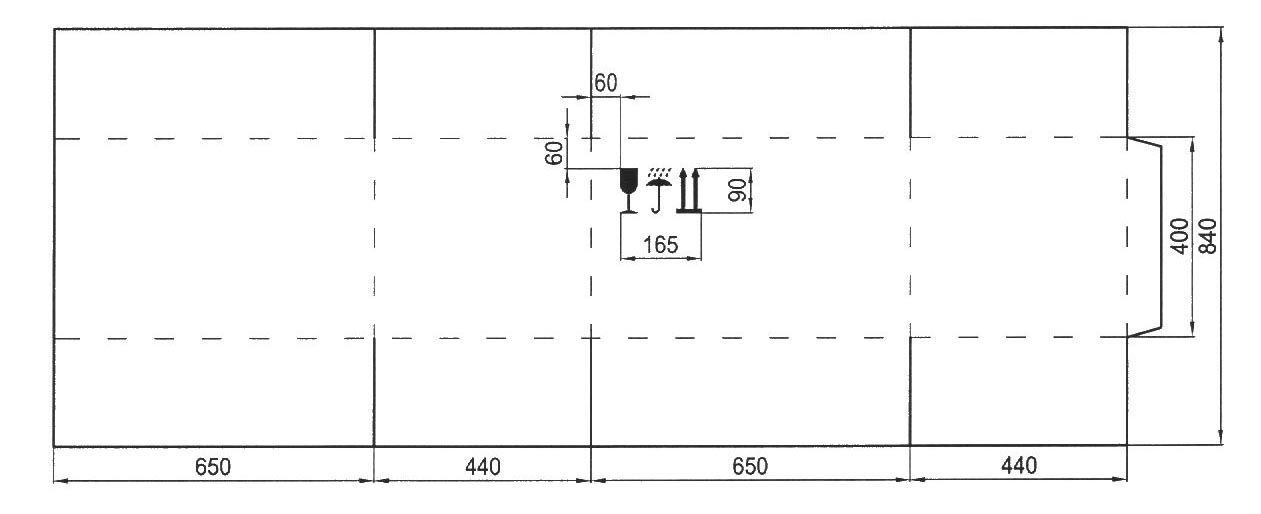 5.Условия оплатыУсловия оплатыУсловия оплатыУсловия оплатыУсловия оплатыУсловия оплатыЗаказчик обязан оплатить Товар путем перечисления денежных средств на расчетный счет Исполнителя в течение 30 (тридцати) календарных дней с даты получения соответствующей партии Товара.Заказчик обязан оплатить Товар путем перечисления денежных средств на расчетный счет Исполнителя в течение 30 (тридцати) календарных дней с даты получения соответствующей партии Товара.Заказчик обязан оплатить Товар путем перечисления денежных средств на расчетный счет Исполнителя в течение 30 (тридцати) календарных дней с даты получения соответствующей партии Товара.Заказчик обязан оплатить Товар путем перечисления денежных средств на расчетный счет Исполнителя в течение 30 (тридцати) календарных дней с даты получения соответствующей партии Товара.Заказчик обязан оплатить Товар путем перечисления денежных средств на расчетный счет Исполнителя в течение 30 (тридцати) календарных дней с даты получения соответствующей партии Товара.Заказчик обязан оплатить Товар путем перечисления денежных средств на расчетный счет Исполнителя в течение 30 (тридцати) календарных дней с даты получения соответствующей партии Товара.Заказчик обязан оплатить Товар путем перечисления денежных средств на расчетный счет Исполнителя в течение 30 (тридцати) календарных дней с даты получения соответствующей партии Товара.6. Требования к сроку и объему предоставления гарантии качества на товарТребования к сроку и объему предоставления гарантии качества на товарТребования к сроку и объему предоставления гарантии качества на товарТребования к сроку и объему предоставления гарантии качества на товарТребования к сроку и объему предоставления гарантии качества на товарТребования к сроку и объему предоставления гарантии качества на товарУстанавливается по документам производителя, но не менее 6 месяцев от даты производства.Гарантия качества должна предоставляться в течение всего срока годности товара.Остаточный срок годности на момент поставки не менее 80% от срока годности.Устанавливается по документам производителя, но не менее 6 месяцев от даты производства.Гарантия качества должна предоставляться в течение всего срока годности товара.Остаточный срок годности на момент поставки не менее 80% от срока годности.Устанавливается по документам производителя, но не менее 6 месяцев от даты производства.Гарантия качества должна предоставляться в течение всего срока годности товара.Остаточный срок годности на момент поставки не менее 80% от срока годности.Устанавливается по документам производителя, но не менее 6 месяцев от даты производства.Гарантия качества должна предоставляться в течение всего срока годности товара.Остаточный срок годности на момент поставки не менее 80% от срока годности.Устанавливается по документам производителя, но не менее 6 месяцев от даты производства.Гарантия качества должна предоставляться в течение всего срока годности товара.Остаточный срок годности на момент поставки не менее 80% от срока годности.Устанавливается по документам производителя, но не менее 6 месяцев от даты производства.Гарантия качества должна предоставляться в течение всего срока годности товара.Остаточный срок годности на момент поставки не менее 80% от срока годности.Устанавливается по документам производителя, но не менее 6 месяцев от даты производства.Гарантия качества должна предоставляться в течение всего срока годности товара.Остаточный срок годности на момент поставки не менее 80% от срока годности.7.Иные требования к товаруИные требования к товаруИные требования к товаруИные требования к товаруИные требования к товаруИные требования к товаруНаличие Сертификата соответствия и декларации о соответствии.Наличие Сертификата соответствия и декларации о соответствии.Наличие Сертификата соответствия и декларации о соответствии.Наличие Сертификата соответствия и декларации о соответствии.Наличие Сертификата соответствия и декларации о соответствии.Наличие Сертификата соответствия и декларации о соответствии.Наличие Сертификата соответствия и декларации о соответствии.8.Иные требования к упаковке товараИные требования к упаковке товараИные требования к упаковке товараИные требования к упаковке товараИные требования к упаковке товараИные требования к упаковке товара- Упаковка должна исключать деформацию изделий при транспортировке и хранении- Гофрокороба должны быть связаны в пачки по 20-25 шт., каждые 2-3 слоя пачек отделяются прокладками из гофрокартона- Пачки гофрокоробов сложены на поддоны. Транспортный пакет на поддоне должен быть укреплен жесткими уголками, сверху и снизу проложен листами из  гофрокартона, стянут лентой из полипропилена и обтянут  стрейч-пленкой.- На каждое тарное  место наклеивается маркировочная этикетка с наименованием производителя, размером короба, № серии, количеством, указанием исполнителя.- количество гофрокоробов на поддоне не должно превышать 1000 штук- высота поддона не должна превышать , ширина 810 мм- Упаковка должна исключать деформацию изделий при транспортировке и хранении- Гофрокороба должны быть связаны в пачки по 20-25 шт., каждые 2-3 слоя пачек отделяются прокладками из гофрокартона- Пачки гофрокоробов сложены на поддоны. Транспортный пакет на поддоне должен быть укреплен жесткими уголками, сверху и снизу проложен листами из  гофрокартона, стянут лентой из полипропилена и обтянут  стрейч-пленкой.- На каждое тарное  место наклеивается маркировочная этикетка с наименованием производителя, размером короба, № серии, количеством, указанием исполнителя.- количество гофрокоробов на поддоне не должно превышать 1000 штук- высота поддона не должна превышать , ширина 810 мм- Упаковка должна исключать деформацию изделий при транспортировке и хранении- Гофрокороба должны быть связаны в пачки по 20-25 шт., каждые 2-3 слоя пачек отделяются прокладками из гофрокартона- Пачки гофрокоробов сложены на поддоны. Транспортный пакет на поддоне должен быть укреплен жесткими уголками, сверху и снизу проложен листами из  гофрокартона, стянут лентой из полипропилена и обтянут  стрейч-пленкой.- На каждое тарное  место наклеивается маркировочная этикетка с наименованием производителя, размером короба, № серии, количеством, указанием исполнителя.- количество гофрокоробов на поддоне не должно превышать 1000 штук- высота поддона не должна превышать , ширина 810 мм- Упаковка должна исключать деформацию изделий при транспортировке и хранении- Гофрокороба должны быть связаны в пачки по 20-25 шт., каждые 2-3 слоя пачек отделяются прокладками из гофрокартона- Пачки гофрокоробов сложены на поддоны. Транспортный пакет на поддоне должен быть укреплен жесткими уголками, сверху и снизу проложен листами из  гофрокартона, стянут лентой из полипропилена и обтянут  стрейч-пленкой.- На каждое тарное  место наклеивается маркировочная этикетка с наименованием производителя, размером короба, № серии, количеством, указанием исполнителя.- количество гофрокоробов на поддоне не должно превышать 1000 штук- высота поддона не должна превышать , ширина 810 мм- Упаковка должна исключать деформацию изделий при транспортировке и хранении- Гофрокороба должны быть связаны в пачки по 20-25 шт., каждые 2-3 слоя пачек отделяются прокладками из гофрокартона- Пачки гофрокоробов сложены на поддоны. Транспортный пакет на поддоне должен быть укреплен жесткими уголками, сверху и снизу проложен листами из  гофрокартона, стянут лентой из полипропилена и обтянут  стрейч-пленкой.- На каждое тарное  место наклеивается маркировочная этикетка с наименованием производителя, размером короба, № серии, количеством, указанием исполнителя.- количество гофрокоробов на поддоне не должно превышать 1000 штук- высота поддона не должна превышать , ширина 810 мм- Упаковка должна исключать деформацию изделий при транспортировке и хранении- Гофрокороба должны быть связаны в пачки по 20-25 шт., каждые 2-3 слоя пачек отделяются прокладками из гофрокартона- Пачки гофрокоробов сложены на поддоны. Транспортный пакет на поддоне должен быть укреплен жесткими уголками, сверху и снизу проложен листами из  гофрокартона, стянут лентой из полипропилена и обтянут  стрейч-пленкой.- На каждое тарное  место наклеивается маркировочная этикетка с наименованием производителя, размером короба, № серии, количеством, указанием исполнителя.- количество гофрокоробов на поддоне не должно превышать 1000 штук- высота поддона не должна превышать , ширина 810 мм- Упаковка должна исключать деформацию изделий при транспортировке и хранении- Гофрокороба должны быть связаны в пачки по 20-25 шт., каждые 2-3 слоя пачек отделяются прокладками из гофрокартона- Пачки гофрокоробов сложены на поддоны. Транспортный пакет на поддоне должен быть укреплен жесткими уголками, сверху и снизу проложен листами из  гофрокартона, стянут лентой из полипропилена и обтянут  стрейч-пленкой.- На каждое тарное  место наклеивается маркировочная этикетка с наименованием производителя, размером короба, № серии, количеством, указанием исполнителя.- количество гофрокоробов на поддоне не должно превышать 1000 штук- высота поддона не должна превышать , ширина 810 мм9.Иные требования к ПоставщикуИные требования к ПоставщикуИные требования к ПоставщикуИные требования к ПоставщикуИные требования к ПоставщикуИные требования к Поставщику- Наличие Сертификата соответствия на продукцию- Наличие сертификации по ГОСТ ISO 9001:2011- Наличие декларации Таможенного союза о соответствии ТР ТС 005/2011 «О безопасности упаковки»- Возможность предоставления образцов продукции заказчику для оценки её качества- Наличие Сертификата соответствия на продукцию- Наличие сертификации по ГОСТ ISO 9001:2011- Наличие декларации Таможенного союза о соответствии ТР ТС 005/2011 «О безопасности упаковки»- Возможность предоставления образцов продукции заказчику для оценки её качества- Наличие Сертификата соответствия на продукцию- Наличие сертификации по ГОСТ ISO 9001:2011- Наличие декларации Таможенного союза о соответствии ТР ТС 005/2011 «О безопасности упаковки»- Возможность предоставления образцов продукции заказчику для оценки её качества- Наличие Сертификата соответствия на продукцию- Наличие сертификации по ГОСТ ISO 9001:2011- Наличие декларации Таможенного союза о соответствии ТР ТС 005/2011 «О безопасности упаковки»- Возможность предоставления образцов продукции заказчику для оценки её качества- Наличие Сертификата соответствия на продукцию- Наличие сертификации по ГОСТ ISO 9001:2011- Наличие декларации Таможенного союза о соответствии ТР ТС 005/2011 «О безопасности упаковки»- Возможность предоставления образцов продукции заказчику для оценки её качества- Наличие Сертификата соответствия на продукцию- Наличие сертификации по ГОСТ ISO 9001:2011- Наличие декларации Таможенного союза о соответствии ТР ТС 005/2011 «О безопасности упаковки»- Возможность предоставления образцов продукции заказчику для оценки её качества- Наличие Сертификата соответствия на продукцию- Наличие сертификации по ГОСТ ISO 9001:2011- Наличие декларации Таможенного союза о соответствии ТР ТС 005/2011 «О безопасности упаковки»- Возможность предоставления образцов продукции заказчику для оценки её качества10.Срок поставкиСрок поставкиСрок поставкиСрок поставкиСрок поставкиСрок поставкиПередача готовой Продукции осуществляется в сроки и в адрес Заказчика согласно Заявкам Заказчика, на складе Заказчика.Передача готовой Продукции осуществляется в сроки и в адрес Заказчика согласно Заявкам Заказчика, на складе Заказчика.Передача готовой Продукции осуществляется в сроки и в адрес Заказчика согласно Заявкам Заказчика, на складе Заказчика.Передача готовой Продукции осуществляется в сроки и в адрес Заказчика согласно Заявкам Заказчика, на складе Заказчика.Передача готовой Продукции осуществляется в сроки и в адрес Заказчика согласно Заявкам Заказчика, на складе Заказчика.Передача готовой Продукции осуществляется в сроки и в адрес Заказчика согласно Заявкам Заказчика, на складе Заказчика.Передача готовой Продукции осуществляется в сроки и в адрес Заказчика согласно Заявкам Заказчика, на складе Заказчика.ЗАКАЗЧИК:ФГУП «Московский эндокринный завод»Юридический и почтовый адрес:109052, г. Москва, ул. Новохохловская, д. 25ОГРН: 1027700524840 ИНН: 7722059711КПП: 772201001ОКОНХ: 90310ОКПО: 40393587Расчетный счет: 40502810400000100006в ООО КБ «АРЕСБАНК» г. Москва Корреспондентский счет:30101810845250000229БИК: 044525229Факс:Адрес электронной почты:omts_e@mail.ruЗаместитель директора по снабжению                        _________________ / Е.С.Балашова /ИСПОЛНИТЕЛЬ:Юридический и почтовый адрес:ОГРН:ИНН:КППОКОНХ:ОКПО:Расчетный счет:Корреспондентский счет:БИК:Факс:Адрес электронной почты:___________________________________________________ / ________________ /№ п/пПараметры контроляНДСодержание 1Название НДГОСТ 9142-901.1. «Ящики из гофрированного картона»1Название НДГОСТ 7691-811.2 Картон. Упаковка, маркировка, транспортирование и хранение1Название НДГОСТ ISO 9001-20111.3 «Система Менеджмента Качества» 1Название НДГОСТ 14192-961.4 «Маркировка грузов»2ПрименениеГОСТ ISO 9001-20112.1 Для групповой упаковки потребительской тары с лекарственными средствами 3Основные показатели качестваВырубкаСклейкаГОСТ 9142-90ГОСТ Р 52901-2007- При вырубке обрез чистый, без заусенцев и бахромы. Готовый крой без механических повреждений и расслаивания картона- Линия бига должна быть четкой, непрерывной и обеспечивать равномерный сгиб картона под углом 180º. Не допускается нарушение целостности гофрокартона в местах биговки- Клапаны ящиков выдерживают не менее 10-ти двойных перегибов на 180º без образования трещин- Линии рилевки взаимно перпендикулярны и обеспечивают формирование ящиков с заданными размерами- Вид скрепления ящиков – склейка.- Не допускается склейка внутри и между изделиями-  Отсутствие загрязнений, пятен, надрывов и других механических дефектов -Отсутствие расслаивания и деформации гофрокартона в местах склейки- разрыв по клапану без отрыва волокон не допустим- Отсутствие не проклеенных участков на клеевом шве- зазор клеевого соединения не более 5мм- не должно быть зазора в стыке наружных клапанов4Дополнительные показатели качества- Не допускаются вмятины, задиры, складки, морщины, трещины, разрывы и разрезы  на внешней стороне изделия5МатериалГОСТ Р 52901-2007- Гофрокартон пятислойный П-32 (В/С), бурый- направление гофры картона параллельно высоте ящика6Срок годности ГОСТ ISO 9001-20116.1 Устанавливается по документам производителя, но не менее 6 (шести) месяцев от даты производства.6.2 Остаточный срок годности на момент поставки не менее 80% от срока годности.7УпаковкаГОСТ ISO 9001-2011- Упаковка должна исключать деформацию изделий при транспортировке и хранении- Гофрокороба должны быть связаны в пачки по 20шт., каждые 2-3 слоя пачек отделяются прокладками из гофрокартона- Пачки гофрокоробов сложены на поддоны. Транспортный пакет на поддоне должен быть укреплен жесткими уголками, сверху и снизу проложен листами из  гофрокартона, стянут лентой из полипропилена и обтянут стрейч-пленкой.- На каждое тарное место наклеивается маркировочная этикетка с наименованием производителя, размером короба, № серии, количеством, указанием исполнителя.- количество гофрокоробов на поддоне не должно превышать 1000 штук- высота поддона не должна превышать , ширина  8Документация, подтверждающая качествоГОСТ ISO 9001-2011- Сертификат соответствия и декларация о соответствии- Паспорт качества - Документ, указанный в сертификате соответствия (ГОСТ, ТУ, СТО)9РазмерыПеречень используемых на производстве Заказчика размеров ящиков, мм:1. Гофрокартон пятислойный П-32 (В/С), бурый   650*440*400  486*416*449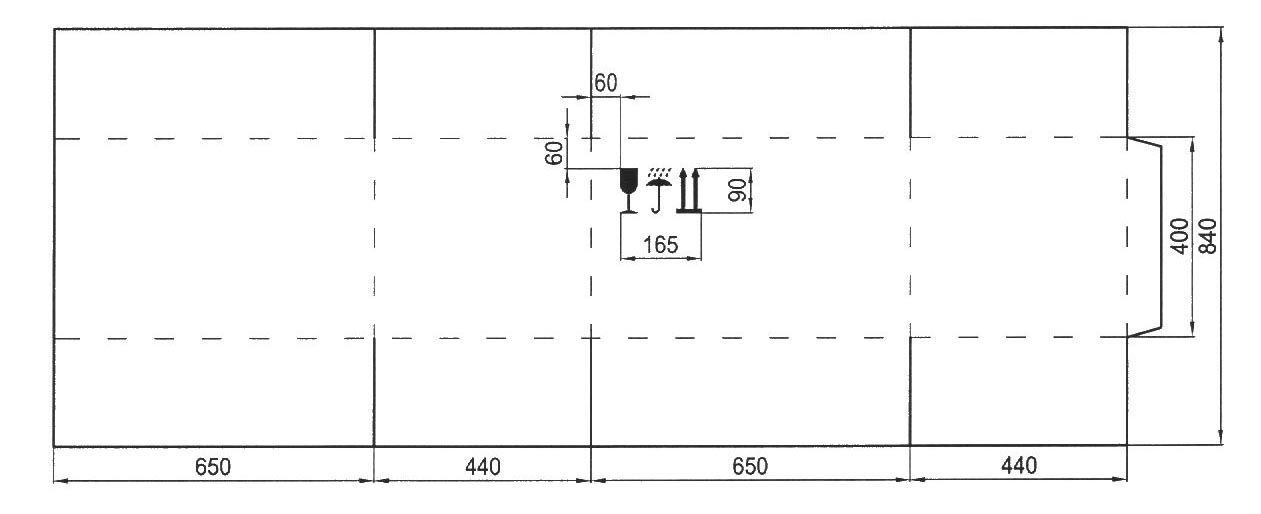 ЗАКАЗЧИК:ФГУП «Московский эндокринный завод»Заместитель директора по снабжению                        _________________ /  Е.С.Балашова /ИСПОЛНИТЕЛЬ:______________________Размеры коробаМатериалКоличество (тыс. штук)Цена за шт. Без НДССумма с НДС 18%650*440*400 (№2)П-32 (В/С), бурый.6,00486*416*449 (№1)П-32 (В/С), бурый.15,6ИТОГО:21,6ЗАКАЗЧИК:ФГУП «Московский эндокринный завод»Заместитель директора по снабжению                        _________________ / Е.С.Балашова /ИСПОЛНИТЕЛЬ:_________________ / ________________ /Согласовано:Представитель Исполнителя______________ /_______________/М.П.«___» _____________ 20__ г.№ п/пНаименованиеПродукцииЕд. изм.Кол-воСтоимость без НДС, евро. за ед. изм.Дата передачи ПродукцииИтого:Итого:Представитель ФГУП «Московский эндокринный завод»_______________ /________________/«___» _____________ 20__ г.ЗАКАЗЧИК:	ФГУП «Московский эндокринный завод»Заместитель директора по снабжению                        _________________ / Е.С.Балашова /ИСПОЛНИТЕЛЬ:_________________ / ________________ /ЗАКАЗЧИК:ФГУП «Московский эндокринный завод»Заместитель директора по снабжению                        _________________ / Е.С.Балашова /ИСПОЛНИТЕЛЬ:_________________ / ________________ /